Openbare basisschool Aan de RoerSchoolgids 2022-2023OBS Aan de Roer___________________Belangrijke gegevens:____________________________________________________Adresgegevens___________________Swalm en Roer/ bestuur___________________Directie___________________Voorzitter MedezeggenschapsraadSecretarisPenningmeester___________________Voorzitter OuderraadPenningmeester___________________Coördinatorwerkgroep overblijvenPenningmeester___________________Hammerveldlaan 26041 VV Roermond 0475-331309E-mail: aanderoer@swalmenroer.nlWebsite: www.obsaanderoer.nlwww.scholenopdekaart.nl____________________________________________________Stichting Swalm en RoerPostbus 6066040 AP Roermond  0475-345830Bezoekadres:Roerderweg 356041 NR Roermond____________________________________________________Henriëtte Rademakers   henrietterademakers@swalmenroer.nlRianne Poell-Mertens     riannemertens@swalmenroer.nl__________________________________________________Marianne Mulder Juul JeurninckElise Sanders_______________________________________________Juul Jeurninck (waarnemend)Carolien van der Stegen_________________________________________________Elena de KoningElena de Koning_________________________________________InhoudsopgaveVoorwoord	1. De missie en de visie van de school 	1.1  Waar onze openbare basisschool voor staat	1.2  Manier van lesgeven	1.3  Sociale vorming	1.4  Zelfstandigheidsontwikkeling	1.5  Creativiteit	1.6  Samenstelling groepen                                                           1.7  Het bestuur                                                                           1.8 Verkeer	2. De kwaliteit van ons onderwijs	2.1  De kerndoelen	   2.2  Hoe bewaken we de kwaliteit van ons onderwijs?                                2.3  De kwaliteit van onze school	2.4  Activiteiten ter verbetering van het   onderwijs                                                                                                                                                                                                                                                                                                                                          3. De zorg voor onze leerlingen	      3.1  Gewenning	3.2  Intakegesprek	3.3  Kinderen met een allergie                                                                                                     3.4  Medisch protocol                                                                                                                                3.5  Trakteren	3.6  Leerlingvolgsysteem	3.7  Speciale leerlingenzorg	3.8  Van groep 2 naar groep 3                                                                                                         3.9  Toelating nieuwe leerlingen	4. De personele organisatie	4.1  Het schoolteam van ‘Aan de Roer’	4.2  Wie komen de kinderen tegen op school?	5. Rechten en plichten van ouders/verzorgers/    bevoegd gezag	5.1  Verplichte onderwijstijd	5.2  Leerplicht/ verlof                                                                                                                                                                                                                   5.3 Schooltijden                                                                          5.4  Onderwijskundig rapport/omgaan met        leerlinggegevens5.5  Gescheiden ouders                                                                6. De samenwerking van de ouders met de school	6.1  De Medezeggenschapsraad                                                                                                6.2  De Ouderraad	6.3  Werkgroep Overblijven	6.4  Financiële bijdragen                                                              6.5 Overige vormen van betrokkenheid door ouders	7.  Overige zaken                                                                                                                                                        7.1   Voorschoolse opvang                                                                                                                                                                                                   7.2  Buitenschoolse opvang                                                                                                      7.3  Sponsoring                                                                                                                                   VoorwoordDeze schoolgids informeert u over de dagelijkse gang van zaken op openbare basisschool ‘Aan de Roer’ en kan u helpen bij het kiezen van een basisschool. Er staat in wat u kunt verwachten als uw kind een leerling van onze school wordt.Ook voor de huidige ouders is deze gids belangrijk. We leggen uit hoe we werken en waar onze speciale aandacht naar uitgaat.Onze school biedt onderwijs aan dat voldoet aan de wet- en regelgeving voor primair onderwijs, maar deze laten de richting en de inrichting vrij: dat is de vrijheid van onderwijs, zoals geformuleerd in de Grondwet. Ouders kiezen zelf de school voor hun kinderen, zodat zij onderwijs krijgen dat tegemoet komt aan hun wensen en overtuigingen. Iedere ouder ontvangt voor aanvang van het nieuwe schooljaar de ouderkalender. De schoolgids wordt op verzoek verstrekt en is tevens te vinden op onze website www.obsaanderoer.nl en op Isy.Over actuele zaken wordt u op de hoogte gehouden via de maandelijkse info.Wij hopen dat u onze schoolgids met plezier zult lezen. Vanzelfsprekend bent u altijd welkom voor een toelichting.Het team.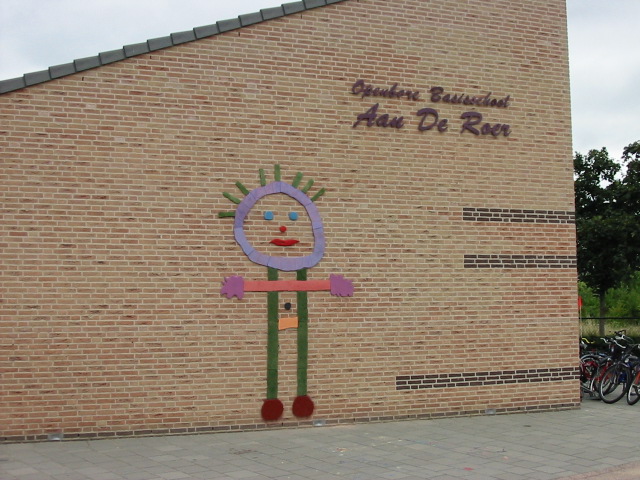 Missie en visie van onze school1. De missie en de visie van de school1.1 Waar onze openbare basisschool voor staatDe missie en de visie is tot stand gekomen door met de verschillende geledingen na te denken en te spreken over wat voor ons “kwalitatief goed onderwijs” is. De Missie:Onze school gaat uit van een duidelijke koers. Deze koers geeft inhoud aan onze missie en visie. In de missie is beschreven wat de bestaansreden van openbare basisschool Aan de Roer is en worden de kernwaarden beschreven van waaruit we willen werken. Het team wil deze kernwaarden tot uitdrukking brengen in de relatie die het met de betrokkenen heeft. Wij zien openbare basisschool Aan de Roer als een school die kwalitatief goed onderwijs biedt dat voldoet aan de Wet Primair Onderwijs vanuit de overtuiging dat kinderen een intrinsieke behoefte hebben zich breed te ontwikkelen. Aan de Roer is naast een leerinstituut ook een ontmoetingsplaats, waar kinderen kennis, vaardigheden en attitude ontwikkelen die zij nodig hebben om op hun weg naar volwassenheid passende doelen te bereiken. Dit dragen we uit door invulling te geven aan vier kernwaarden:VertrouwenBetrokkenheidEigenheidKwaliteitOp onze school staat vertrouwen voorop. Een kindvriendelijke school met een veilig pedagogisch klimaat. Wij hebben respect voor de kinderen en we verwachten respect van de kinderen. Daartoe vinden we een heldere structuur van belang: er is sprake van duidelijkheid en van een doorgaande lijn wat betreft de leerstof, de organisatie en de regels. Zeggen wat je doet en doen wat je zegt. De leerkracht geeft het goede voorbeeld en spreekt kinderen aan op gedrag dat bij hun leeftijd hoort.  De leerkracht is eerlijk en betrouwbaar, stelt haalbare doelen en maakt haalbare afspraken. De leerling en de leerkracht doen succeservaringen op.Aan de Roer is een plaats waar we werken aan de ontwikkeling en versterking van het zelfvertrouwen en het vertrouwen in de ander. BetrokkenheidKinderen leren het beste als ze iets graag willen leren. Daarom zoeken we naar mogelijkheden om deze innerlijke betrokkenheid te vergroten. Wij denken hierbij aan vormen van betekenisvol leren en zoeken naar een koppeling tussen het leren enerzijds en “het echte leven” anderzijds. We maken gebruik van actieve werkvormen, zelf ontdekkend en coöperatief leren binnen een uitdagende leeromgeving. De school bouwt samen met de ouders en kinderen een goede band op. Er wordt door leerkrachten met ouders en kinderen op een constructieve manier samengewerkt. Iedereen die bij onze school betrokken is draagt verantwoordelijkheid voor zichzelf en de ander door met zorg en toewijding te handelen in de verschillende situaties.Eigenheid Kinderen leren dat mensen verschillend zijn en leren elkaar te accepteren en respect te hebben voor elkaars mening. Zij zijn zich ervan bewust dat je elkaar nodig hebt om een goede sfeer in de groep te krijgen en te houden. Meervoudige intelligentie en coöperatieve werkvormen leveren een actieve bijdrage bij de bewustwording van de verschillen tussen mensen en het belang van samenwerken met elkaar. De wil om elkaar te begrijpen en de intentie om dezelfde taal te spreken. Het brengt kinderen tot het zich competent voelen en bewerkstelligt een positief zelfbeeld. KwaliteitOnze school is goed op de hoogte van moderne hulpmiddelen en sluit aan bij het potentieel van leerlingengroep en van de eigen mogelijkheden, richt passend onderwijs in en springt in op een veranderende maatschappij. De kerndoelen zoals de overheid die stelt zijn daarbij een leidraad. Wij streven naar een bij het kind passende ontwikkeling op het gebied van kennis, vaardigheden en houding en zijn op zoek naar de talenten van kinderen. Hierbij geven wij als school onze grenzen aan, zodat bekend is wat binnen onze mogelijkheden ligt. We gaan uit van de kwaliteiten die ieder mens bezit en lichten deze eruit, benoemen ze en stimuleren ze om tot ontwikkeling te komen. Het ontwikkelen van een eigen kritisch denkvermogen vinden we belangrijk zodat kinderen goed voorbereid de maatschappij in gaan. Daarbij wordt gestreefd naar een kind dat autonoom is in denken en handelen waardoor het zich zelfstandig en zelfverantwoordelijk voelt en zich competent voelt voor de taken die hij tegenkomt. We stimuleren hiermee dat het zelfvertrouwen groeit en een kind in staat is om goede relaties te onderhouden zodat het zich veilig en aanvaard voelt. Ons uitgangspunt binnen onze leerkrachtrol is leiden wanneer het moet, begeleiden wanneer het kan. De Visie:Bij de formulering van de visie is rekening gehouden met de doelstellingen van de stichting waarvan wij deel uitmaken, de stichting  “Swalm en Roer” en de streefbeelden van het samenwerkingsverband waarvan de school onderdeel uitmaakt. In deze paragraaf worden de uitgangspunten en koersuitspraken beschreven, die als leidraad worden gehanteerd met betrekking tot de ontwikkeling van de school.Uitgangspunten vanuit de stichting “Swalm en Roer” die ook uitgangspunt zijn voor de visie van OBS Aan de Roer zijn: Het kind met zijn basisbehoeften staat centraal. De verschillen tussen kinderen in herkomst, mogelijkheden en belangstelling zijn uitgangspunten bij het realiseren van de inrichting van ons onderwijsaanbod en de onderwijsorganisatie. Wij staan voor goed onderwijs: het is onze taak om het leerproces van kinderen optimaal te faciliteren door kwalitatief goed onderwijs te bieden. Kinderen opvoeden gebeurt binnen een sociaal kader, het is een groepsdynamisch proces waarin waarden en normen een belangrijke rol spelen. Ons onderwijs speelt zich af in een voor alle betrokkenen veilige omgeving. Wij staan voor een permanente ontwikkeling, verbetering en innovatie van het onderwijsleerproces en maken gebruik van nieuwe media. Wij bieden ruimte voor professionalisering, de lokale schoolomgeving en aan partners. Onze school staat niet geïsoleerd maar is wezenlijk onderdeel van de maatschappelijke context waarbinnen ze opereert; in de dagelijkse praktijk zullen wij geconfronteerd worden met en onderdeel zijn van maatschappelijke problemen en veranderingen. In het kader van de brede school gedachte spelen  wij hierin een actieve rol. In het schoolplan is vastgelegd hoe deze zienswijze in de praktijk handen en voeten krijgt. Overigens, als u voor uw kind godsdienst- of levensbeschouwelijk onderwijs wilt, dan kan dat ook op een openbare school.Openbaar onderwijs:De drie nieuwe kernwaarden van het openbaar onderwijs zijn gelijkwaardigheid, vrijheid en ontmoeting. Zij vormen een stevig fundament onder de eigen waarden van onze school. Vrijheid staat voor de vrijheid om te zijn wie je bent en je mening te laten horen. Gelijkwaardigheid betekent dat alle mensen waardevol zijn. Iedereen is welkom en heeft recht op gelijke behandeling en gelijke kansen. Onze school is een ontmoetingsplaats waar we aandacht en interesse hebben voor de ander.Hier in Nederland hebben we een speciale Vereniging voor Openbaar Onderwijs (V.O.O.). Deze zet zich in voor goed en voldoende openbaar onderwijs. Een grote organisatie, waarvan elke ouder lid kan worden.Manier van lesgeven1.2 Manier van lesgevenIedereen heeft zijn eigen kwaliteiten, vaardigheden, werkwijzen en manieren van informatie opnemen. In ons onderwijs proberen we hier rekening mee te houden. We gebruiken coöperatief leren in ons onderwijs. Hierdoor leren leerlingen met en van elkaar. Als we bezig zijn met coöperatief leren, werken op een gestructureerde manier samen in kleine groepjes. De achterliggende gedachte is dat kinderen niet alleen leren van de interactie met de leerkracht, maar ook van de interactie met elkaar. De leerlingen zijn actief met de leerstof bezig, ze praten er met elkaar over, waardoor de inhoud van de stof meer betekenis voor hen krijgt. Door de samenwerking in een groepje, ontwikkelen leerlingen ook samenwerkingsvaardigheden. Samen kunnen werken is een belangrijke vaardigheid om te kunnen functioneren in de samenleving. Binnen coöperatief leren kunnen verschillen tussen leerlingen benut worden: De ’sterke’ leerlingen zijn model voor de ‘zwakkere’ leerlingen en helpen hen. Op hun beurt krijgen de ’sterke’ leerlingen meer inzicht in de leerstof door de uitleg die ze aan anderen geven. Door samen te werken, leren de leerlingen in een groep elkaar beter kennen. Er ontstaat een klimaat in de klas waarin leerlingen elkaar waarderen, begrip voor elkaar hebben en bereid zijn elkaar te helpen.Naast de gangbare werkvormen besteden we steeds meer aandacht aan het individuele leerproces. Zo komen er meer mogelijkheden om in tempo, niveau en materiaalsoort te differentiëren. Dit geldt zowel voor de leerling die de basisstof vlot kan opnemen en verwerken, als voor de leerling die wat meer tijd, ander materiaal of een andere begeleidingswijze nodig heeft.Er worden verschillende werkvormen gebruikt, waarbij de leerkracht observeert hoe een kind met het werk of met andere kinderen omgaat. Uitgangspunt zijn de kerndoelen van de basisschool, maar de leerkracht probeert, waar mogelijk, aan te sluiten bij de ontwikkeling van elk individueel kind, zodat dit op een gezonde manier wordt geprikkeld om zich verder te ontwikkelen.Werkwijze van de groepen 1-2
In heterogene kleutergroepen (kinderen van groep 0, 1 en 2 zitten bij elkaar) wordt thematisch gewerkt. In de thema’s komen alle leerstofonderdelen aan de orde. Kinderen zijn bezig met allerlei vormen van spel en hebben een keuze in het maken van opdrachten. Achter het speel/werkplezier van de kinderen liggen de leerdoelen van de leerkrachten: zij zorgen voor een continue ontwikkelingslijn.De leerkracht begrijpt wat er leeft en waar de kinderen mee bezig zijn en gebruikt deze kennis in de thema´s en opdrachten.De leidraad voor het aanbod zijn de SLO-doelenlijsten taal, rekenen en motoriek. De doelenlijsten worden als onderlegger gebruikt voor de thema’s.De ontwikkeling van de kleuters wordt in kaart gebracht met het leerlingvolgsysteem Digikeuzebord.De onderbouw speelt indien het kan ook veel buiten en bij voorkeur ‘in de speelkuil’ want het samen vrij spelen en omgeving ontdekken is een belangrijk onderdeel van het werken met jonge kinderen.Thematisch werkenJaarlijks wordt een planning gemaakt van de themaperiodes. De thema’s volgen de jaarcyclus van seizoenen en feesten / gebeurtenissen. Een feest / gebeurtenis kan ook een kort, losstaand project zijn waarbij wel aandacht is voor enkele werkjes, een lied/ versje en gesprekken. En een weekbreak.Een project is afgebakend en duurt een of twee weken. Een project kan tevens voortkomen vanuit de schoolfeesten/ schoolafspraken.Een thema heeft een langere duur en het kenmerk is een halfopen planning waarbij ruimte is voor het opzetten van themahoeken samen met de kinderen. Alle ontwikkelingsdoelen komen aan bod: taal, rekenen, sociaal-emotionele ontwikkeling en motoriek. Een thema krijgt diepgang door doelgerichte impulsen van de leerkracht. In een thema zijn altijd themahoeken te vinden voor rollenspel, constructiespel (speeltafel). Er is een woordenwand, een thematafel en er horen prentenboeken bij met verhalen die betrekking hebben op het thema.De themahoeken zijn belangrijk om het proces van de kinderen te zien en te horen. Het is een informatiebron voor de leerkracht of hij/zij op de goede weg zit.Het Digibord is een hulpmiddel om de onderwerpen die niet rechtstreeks met echte materialen kunnen worden geïllustreerd toch in de groep te halen. Van belang bij het werken met kleuters is het vullen van de ervaringswereld met echte materialen. De speelwerktijd  Kansen zien, kansen grijpen en kansen creëren.Er zijn verschillende vormen van werkactiviteiten:Vrije keuzeBeperkte keuze met instructielesjesCircuitwerkjes met instructielesjesWerken met een planbord met een afwisseling van opdrachten en keuzeDe leerkrachten bepalen vanuit het thema en het groepsoverzicht hoe ze aan de doelen werken. De doelen worden bepaald vanuit onderwijsbehoeften van kinderen. Dat wat een groep nodig heeft om verder te komen binnen een thema is van belang.Enkele groepen werken met een planbord, maar er zijn ook groepen die een meer vrije benadering hebben van werken.Kinderen krijgen veel ruimte om te ontdekken, spelen en te werken. Ze worden goed gevolgd en dat wat ze nodig hebben om verder in ontwikkeling te komen biedt de leerkracht aan. Buiten gymles:Een keer per 14 dagen hebben de kinderen uit groep 3 t/m 8 buiten gym. Deze lessen worden gegeven door een vakdocent van Sportservice. De kinderen dragen sportkleding en sportschoenen. De les is altijd buiten in de kuil of op de speelplaats. Alleen bij heel slecht weer zal de les worden aangepast.PestprotocolAnti-pest coördinator 1.3 Sociale vormingGoed omgaan met elkaar is belangrijk in onze huidige maatschappij en zal daarom al vroeg moeten worden geleerd en gestimuleerd. Niet alleen binnen het eigen gezin maar ook op school leren de kinderen hoe ze met elkaar om moeten gaan en welke regels daarvoor gelden. De weekbreak, het gezamenlijk spelen op de speelplaats, opdrachten uitvoeren in groepsverband, rots en water training; dit zijn allemaal zaken die binnen ons onderwijs aan bod komen en bijdragen aan de sociale vorming van het kind.In iedere samenlevingsvorm ontstaan wel eens conflicten. Zo krijgen natuurlijk ook onze leerlingen wel eens te maken met meningsverschillen in de klas of op de speelplaats. Binnen onze school zijn er vaste regels over hoe om te gaan met ruzies en conflicten. Uw kind leert al snel dat ieder van de partijen zijn verhaal mag doen en dat het daarna zal moeten meedenken over hoe de ruzie samen op te lossen en hoe deze in het vervolg kan worden voorkomen. Er is tevens aandacht voor weerbaar gedrag, zodat uw kind bij conflicten duidelijk kan aangeven wat het wel of niet leuk vindt. Hiermee hopen we een goede basis te leggen voor het voorkomen van pestgedrag. Bij het uitpraten van een conflict staat het respecteren van de verschillen in doen en laten tussen mensen voorop. Door het leren kennen van elkaar en elkaars leef- en denkwijzen, leren de kinderen ook elkaar te begrijpen. Het leren respecteren en omgaan met de verschillen tussen mensen is een waardevolle ervaring bij het samen vormen van een prettige leefgemeenschap.Ook is er op school een pestprotocol aanwezig. Dit protocol geeft leerkrachten van groep 1 tot en met 8 richtlijnen voor het voorkomen, signaleren en aanpakken van pestgedrag. De in dit protocol beschreven aanpak en richtlijnen zijn in samenspraak met leerkrachten, leerlingen en ouders gemaakt. Deze richtlijnen maken deel uit van het beleid van school om leerlingen een veilig schoolklimaat te bieden waarin zij zich evenwichtig kunnen ontwikkelen.Door middel van ‘leefregels’ en een ‘aanpak van ruzies en pestgedrag in drir stappen’, de zogenaamde ‘stop-loop-praatmethode’, streven wij ernaar dat álle leerlingen zich thuis kunnen voelen op onze school. Op 1 augustus 2015 is de zogeheten 'wet Veiligheid op school' ingegaan. Dit is een wet die scholen verplicht om een beleid te voeren waarin pesten zo veel mogelijk wordt voorkomen en gedegen wordt aangepakt.De 'anti-pest wet' bestaat uit drie hoofdpunten:1: Scholen hebben verplicht een aanspreekpunt voor ouders en leerlingen als er gepest wordt en er is iemand op school die het anti-pestbeleid coördineert.-Onze anti-pestcoördinator is juf Claudia Maessen, zij heeft de opleiding tot anti-pestcoördinator gevolgd.2: Een school moet een actief veiligheidsbeleid voeren. Een pestprotocol is niet verplicht, maar hoe je als school pesten tegengaat is wel onderdeel van het veiligheidsbeleid van een school.-Op Aan de Roer beschikken we over een pestprotocol dat te vinden is op de website van onze school. Daarnaast zijn er diverse activiteiten die preventief werken tegen pesten zoals de gouden weken, leefregels, regel van de maand, rots en water training in groep 1 t/m 8, leskist gedrag en energizers.3: Jaarlijks moet het veiligheidsgevoel van leerlingen gemeten worden.-Leerlingen in de bovenbouw vullen twee keer per jaar een digitale vragenlijst (Scol) in. Deze voldoet als wettelijk verplichte monitor. De taakomschrijving van een anti-pest coördinator: Een APC-er is, naast de eigen leerkracht en IB-er, (mogelijk) aanspreekpunt bij pestgedrag en heeft een coördinerende rol. Hij / zij biedt een luisterend oor voor alle betrokkenen (dus ook voor leerlingen), verwijst door, adviseert en heeft een actieve rol in signaleren en analyseren van (pest)gedrag.Concreet houdt dit in:-Actief signaleren en analyseren.-Nieuwe collega’s attenderen op het pestprotocol en het protocol twee keer per jaar in het team evalueren.-Aanspreekpunt zijn voor collega’s, kinderen en ouders. Doorverwijzen naar deskundigen binnen de school zoals IB-er, rots en water trainer.-Adviseren van betrokkenen.-Indien gewenst, steun bieden bij lastige gesprekken.Huiswerk bovenbouwWereld oriëntatie werkstuk spreekbeurt boekbespreking boekverslag1.4 ZelfstandigheidontwikkelingZelfstandigheid is een voorwaarde om de wereld om je heen te ontdekken. Een kind moet mogelijkheden aangereikt krijgen om zich als zelfstandig persoon te kunnen ontwikkelen in onze samenleving. Het zal zich daarom een aantal vaardigheden moeten eigen maken: leren omgaan met anderen; een eigen mening vormen; zich kunnen redden in het dagelijkse leven; verantwoordelijkheid durven nemen en dragen. Een kind moet voldoende handvatten aangereikt krijgen om met vertrouwen in zichzelf  de wereld in te stappen.Op onze school stimuleren we kinderen al vanaf de eerste twee groepen om kleine problemen die ze tegen komen, zelfstandig op te lossen. De groepen 1/2 werken met een plan-/kiesbord en de kinderen kunnen a.d.h.v. plaatjes op het bord de dagplanning volgen. In de groepen 3 werken de kinderen met een planbord en een dagplanning op het bord. Vanaf groep vier werken we met een dagplanning. We vinden het belangrijk dat de kinderen hun tijd zo goed mogelijk leren in te delen en te benutten. De begeleiding van de leerkracht blijft hierbij erg belangrijk. Tijdens het zelfstandig werken geeft hij/zij instructie aan kleine groepjes, extra hulp en observeert het gedrag en het werken van het kind.In de groepen 5, 6, 7 en 8 werken we met de methodes “Wijzer! Natuur en techniek”, “Wijzer! Geschiedenis”, “Wijzer! Aardrijkskunde" en de VVN-leerlijn voor verkeer. Bij deze methodes horen ook geregeld huiswerkopdrachten en ieder blok wordt afgesloten met een toets waarvoor de leerlingen thuis leren. In groep 5 helpt de leerkracht de leerling aanvankelijk nog bij de voorbereiding van de toets. Het is noodzakelijk om ook thuis extra te oefenen met uw kind. Vanaf groep 5 krijgen de kinderen wekelijks huiswerk mee. Daar waar nodig worden, in overleg met IB-er, aanpassingen gedaan. In groep 6, 7 en 8 wordt de sturing en begeleiding van de leerkracht steeds minder. We leren de kinderen om zelfstandiger om te gaan met het plannen en voorbereiden van  huiswerk en toetsen. Vanaf groep 6 wordt het gebruik van een agenda aangeleerd.Naast de methode wordt er ook nog extra aandacht besteed aan wereldoriëntatie in de vorm van een Lapbook, spreekbeurten, boekbesprekingen en boekverslagen. De ervaringen die we de afgelopen jaren hebben opgedaan zijn erg positief. Jaarlijks wordt het huiswerkaanbod geëvalueerd door de werkgroep i.s.m. het team. Daar waar nodig worden aanpassingen gedaan. Hierdoor is er een mooie opbouw ter voorbereiding op het Voortgezet Onderwijs. In groep 4 is het houden van een korte spreekbeurt of boekbespreking vrijwillig, in groep 5 houdt elk  kind alleen of in een tweetal een spreekbeurt. Deze wordt nog niet beoordeeld op het rapport. Vanaf groep 6 krijgen kinderen wel een extra beoordeling.De leerkrachten uit de groepen 6, 7 en 8 maken aan het begin van het schooljaar een jaarplanning. Deze ontvangt u op de algemene ouderavond.We stimuleren de gedachte dat u uw kind begeleidt bij het huiswerk, zodat het dit uiteindelijk zelfstandig kan maken.ICTHuiswerk en extra schoolwerkGroep 3Huiswerk en extra schoolwerkGroep 4Huiswerk en extra schoolwerkGroep 5Huiswerk en extra schoolwerkGroep 6 Huiswerk en extra schoolwerkGroep 7 Wij hebben in de voorgaande schooljaren een nieuwe structuur binnen de school opgezet. We kunnen nu alle softwarepakketten gebruiken en beheren. Het technische beheer hebben wij voor een groot deel uitbesteed aan een extern bedrijf. Zo is onder andere ons leerlingvolgsysteem compleet geautomatiseerd. Het is onze doelstelling om het gebruik van de computer ter ondersteuning van ons onderwijs te intensiveren. Nieuwe ontwikkelingen worden nauwgezet gevolgd. De school is voorzien van een multimedia- omgeving waardoor we de mogelijkheid hebben om aan grotere groepen te presenteren. -    Alleen huiswerk indien nodig-    Alleen huiswerk indien nodig-    Vrijwillig 1 korte boekbespreking of spreekbeurt  In groep 5 maakt iedere leerling:In groep 6 maakt iedere leerling:Leerkracht heeft een sterk sturende rol in de planning en begeleiding van de leerlingen.Het houden van de spreekbeurt en boekbespreking wordt door de leerkracht aangeleerd met behulp van een stappenplan. In groep 7 maakt iedere leerling:Leerkracht heeft een minder sturende rol in de planning en begeleiding van de leerlingen.Leerlingen maken het Lapbook grotendeels in de klas.Leerlingen maken naar eigen invulling gebruik van het stappenplan  spreekbeurt, boekbespreking en Lapbook.Huiswerk en extra schoolwerkGroep 8In groep 8 maakt iedere leerling:Leerkracht heeft een beperkte rol in de planning en begeleiding van de leerlingen.Leerlingen maken het Lapbook grotendeels thuis.Leerlingen maken naar eigen invulling gebruik van het stappenplan spreekbeurt en Lapbook.Het maken van het boekverslag wordt door de leerkracht aangeleerd en begeleid.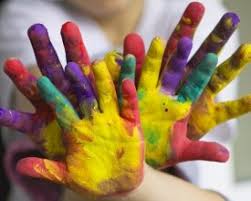 1.5 Creativiteit Creativiteit is vaak de sleutel voor het vinden van oplossingen op welk gebied dan ook. Vandaar dat de ontwikkeling van de creativiteit centraal staat binnen vrijwel alle lessen, net zo goed bij rekenen en taal als bij tekenen en handvaardigheid.Vakken die bij uitstek bijdragen aan de creatieve ontwikkeling, zijn natuurlijk tekenen en handvaardigheid. Deze vakken worden enerzijds gekenmerkt door de open opdrachten die de fantasie van het kind prikkelen, en anderzijds door gesloten technische opdrachten die als doel hebben dat kinderen telkens weer nieuwe vaardigheden leren. Een voorbeeld hiervan is het tekenen van een verschrikkelijke sneeuwman. Om de vorm en omgeving van de sneeuwman weer te geven, zal het kind een beroep moeten doen op zijn fantasie. Bij het inkleuren ervan echter zal het kind moeten weten of leren dat de sneeuwman leeft in een ijzige omgeving en dat daarom alleen koele kleuren kunnen worden gebruikt. Op deze manier leren zij op een creatieve manier het verschil tussen warme en koude kleuren. Ook muziek en drama zijn creatieve vakken die we meer aandacht willen geven.Echter, ook binnen de op het eerste oog voornamelijk theoretisch lijkende vakken als rekenen en taal speelt creativiteit een belangrijke rol. Hierbij kan worden gedacht aan opdrachten als: ‘hoe tel ik op een handige manier de (honderden) vogels op dit blad?’, of: ‘hoe kom ik erachter of ik meer karton moet gebruiken voor het maken van een melkfles van een liter (hoog en smal) of voor het maken van een drinkpak van een liter (laag en breed).Creativiteit speelt een belangrijke rol bij de voorbereiding en uitvoering van activiteiten tijdens de weekbreak. Iedere woensdag om 13.15 uur sluiten de kinderen de dag op een gezellige manier af met toneel, verhalen, anekdotes, muziek en spel. Een aantal klassen nemen deel aan de centrale weekbreak in de aula. De andere leerlingen blijven, volgens rooster, periodiek in de klas en hebben daar hun eigen weekbreak of krijgen les in expressie. 1.6 Samenstelling groepenOp onze school hebben we er voor gekozen de groepen 1 en 2 te combineren. Vanaf groep 3 proberen we zoveel mogelijk kinderen van dezelfde leeftijd bij elkaar in een groep te plaatsen. In beide varianten leren we de kinderen zelfstandig te werken, rekening te houden met elkaar en we laten ze ervaren dat ieder mens verschillend is.In een schooljaar stromen de kinderen t/m mei in. De kinderen die in juni en juli 4 jaar oud worden stromen na de zomervakantie in. 1.7 Het bestuurOnze school valt onder het bestuur van stichting Swalm & Roer voor onderwijs en opvoeding. De stichting is verantwoordelijk voor de 23 scholen voor primair onderwijs in de gemeenten Roermond en Roerdalen, met in totaal circa 5.500 leerlingen en circa 598 medewerkers. Het zijn 22 scholen voor regulier basisonderwijs en 1 school voor speciaal basisonderwijs (De Balans, de school vormt samen met de St. Alfonsusschool één school: de Synergieschool).Alle scholen hebben een zelfstandige denominatieve richting:  de openbare, de katholieke, de protestants-christelijke identiteit of algemeen bijzonder. De contactgegevens van het stafbureau van de stichting Swalm & Roer zijn:Post- en bezoekadres: Roerderweg 35 Postbus 606, 6040 AP Roermond.Telefoon: 0475-345830Internet: http://www.swalmenroer.nlE-mail: 	info@swalmenroer.nl1.8 VerkeerKinderen in het verkeer: Basisschoolleerlingen zijn kwetsbare verkeersdeelnemers. Als ze al kennis hebben van verkeersregels passen ze die kennis nog onvoldoende toe. Ze missen vaak verkeersinzicht en kunnen  onvoldoende anticiperen op gevaarlijke situaties. Door hun geringe lengte vallen ze vaak niet op in het verkeer en hebben ze zelf slecht zicht. Daarnaast is hun gedrag vaak onvoorspelbaar, zeker wanneer zij  spelen. Veel ouders zijn om deze redenen bang om hun kinderen buiten te laten spelen of om ze zelfstandig naar school te laten gaan. Kinderen krijgen daardoor onvoldoende verkeerservaring. Basisschoolleerlingen staan nog open voor het aanleren en ontwikkelen van verkeersveilig gedrag. Het is dan heel belangrijk dat juist bij kinderen de kennis over verkeer wordt bevorderd en hun praktische vaardigheden verbeteren.Theoretische verkeerseducatie:Onze school maakt gebruik van de VVN verkeerseducatielijn bestaande uit:Rondje verkeer (groep 1 t/m 3)Stap vooruit (groep 4)Op voeten en fietsen (groepen 5 & 6)Jeugdverkeerskrant (groepen 7 & 8) 
Verkeer staat in alle groepen wekelijks op het lesrooster.
De leerlingen van groep 7 maken jaarlijks het landelijk schriftelijk verkeersexamen. Ter voorbereiding hierop wordt er extra geoefend m.b.v. de oefenexamens op de website: https://examen.vvn.nl/oefenen  Praktijkgerichte verkeerseducatie:Verkeerslessen en praktische oefening van vaardigheden voor verkeersdeelname moeten de zelfredzaamheid van kinderen in hun directie schoolomgeving verbeteren. Om dit te bevorderen besteden we ook aandacht aan praktische verkeerseducatie. Een jaarlijks onderdeel is de praktische verkeersmorgen waarbij in alle groepen extra aandacht is voor vaardigheden zoals o.a. oversteken en kijken, plaats op de weg, fietsvaardigheden en verkeersveilige schoolthuis-routes. Deze vaardigheden oefenen we  zowel op het schoolplein als ook in de directe schoolomgeving.  Groep 7 doet ieder jaar mee aan het praktisch verkeersexamen in Roermond.  Naast praktische verkeerseducatie op school kunt u uiteraard zelf ook een belangrijke bijdrage leveren in het vergroten van de kennis en praktische vaardigheden:Maak uw kinderen goed wegwijs in het verkeer. Een goede begeleiding door u als ouders en heel veel samen oefenen in het verkeer is noodzakelijk.Geef zelf het goede voorbeeld.Verkeersveiligheid in en om de school:

De veiligheid van de kinderen op school is erg belangrijk, vandaar dat we de volgende zaken nog eens onder de aandacht willen brengen:
Voorkom onoverzichtelijke verkeerssituaties bij de school en probeer zoveel mogelijk te voet of met de fiets naar school te komen.Ouders die hun kinderen met de auto brengen kunnen de auto op de parkeerplaats bij de hockeyvelden zetten of langs de Burgemeester. Höppenerlaan. Hiermee proberen we de verkeersdrukte op de Hammerveldlaan zoveel mogelijk te beperken. Tevens creëren we hiermee een overzichtelijkere verkeerssituatie bij de directe schooluitgangen. Er is een kiss- en ride zone op de Hammerveldlaan (direct na het zebrapad), maar hier mag u niet parkeren! Wel mag u uw kind even kort laten in- en uitstappen Gelieve de strook zo optimaal mogelijk te benutten en te zorgen voor directe doorstroom.Let op het stapvoets rijden binnen de schoolmarkeringszone.Haal- en breng afspraken:Verkeersveiligheid is een belangrijk onderdeel van een veilige school. Drukke, chaotische en onoverzichtelijke verkeerssituaties  en schooluitgangen willen we vermijden, vooral ook omdat kinderen hun gedrag op straat nog aan het leren zijn. Belangrijk uitgangspunt is: Geef als ouder het goede voorbeeld!
Geef dit ook door aan anderen die uw kind komen brengen en halen.
Verkeersveiligheid is te belangrijk om links te laten liggen:Om aan duurzame verkeersveiligheid gestalte te geven, is een gestructureerde, concrete aanpak met een breed draagvlak noodzakelijk. Onze school participeert daarom in een verkeer educatief scholennetwerk van het ROVL (Regionaal Overlegorgaan Verkeersveiligheid Limburg). Het hieruit voortgekomen gemeentelijk netwerk (VEBO) stimuleert projecten die scholen een impuls geven om meer aandacht te besteden aan verkeersveiligheid.VEBO project (Verkeers-Educatie in het Basis Onderwijs):Onze school neemt deel aan het VEBO-project  van de gemeente Roermond. VEBO is al jarenlang een zeer waardevol overleg tussen vele basisscholen, de gemeente Roermond, ROVL, VVN, de fietsersbond en de politie op het gebied van verkeerseducatie en verkeersveiligheid.Limburgs Verkeersveiligheidslabel (LVL): 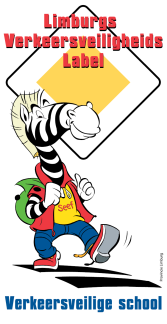 Onze school is door het extra aandacht geven aan actieve verkeerseducatie, aandacht voor de dagelijkse school-thuisroute van de kinderen en aandacht voor een veilige schoolomgeving in bezit gekomen van het LVL (Limburgs Verkeersveiligheidslabel). Het is een uiterlijke waardering door het ROVL voor een geleverde kwaliteitsverbetering op het gebied van verkeersveiligheid. Om de 3 jaar vindt er een herkeuring plaats. Verkeerscommissie:Onze school heeft een verkeerscommissie. De verkeerscommissie bestaat naast de verkeerscoördinatoren ook uit een groep van leerkrachten en enkele verkeersouder(s). Verkeersouders zetten zich in voor de verbetering van de verkeersveiligheid rond de school. Zij organiseren samen met de andere leden van de verkeerscommissie bijvoorbeeld: het verkeersexamen, fietsverlichtingsactie en bieden ondersteuning (verkeersregelaars) bij extra activiteiten. Daarnaast zijn ze vaak betrokken of initiatiefnemer bij de aanpak van knelpunten op school-thuisroutes. Allemaal zaken die van groot belang zijn voor school en de veiligheid van onze kinderen. De verkeerscommissie kan altijd nog enkele ouders gebruiken die het leuk vinden om samen met ons de handen ineen te slaan en te werken aan de verbetering van de verkeersveiligheid. Mocht u interesse hebben dan kunt u altijd contact opnemen met de verkeerscoördinatoren van onze school, meester Kevin of juf Alisa.  2. De kwaliteit van ons onderwijs2.1 De kerndoelenIn de Wet op het Primair Onderwijs staat een aantal opdrachten voor de school. Eén van die opdrachten is dat de school les moet geven in allerlei vakken, zoals Nederlandse taal en rekenen. Per vak is aangegeven wat de leerlingen moeten leren: de zogenaamde kerndoelen. Een voorbeeld van zo’n kerndoel voor het vak taal is: de leerlingen kunnen de hoofdzaken van een informatieve tekst weergeven.Een voorbeeld van een kerndoel bij gymnastiek is: de kinderen kunnen klimmen in toestellen.Scholen hebben ook de opdracht om niet uitsluitend aandacht te besteden aan de verstandelijke ontwikkeling van kinderen. Zo krijgen eveneens de creatieve, sociale en emotionele ontwikkeling aandacht. Ook hiervoor heeft de wetgever beschreven wat de leerlingen moeten leren: de zogenaamde leergebied overstijgende kerndoelen. Een voorbeeld voor het leergebied sociaal gedrag is: de leerlingen leveren een positieve bijdrage in een groep: ze durven in de groep steun te geven aan iemand met een afwijkend standpunt. De kerndoelen geven globaal aan wat de leerling moet kennen aan het eind van de basisschool. Iedere school geeft op eigen wijze invulling aan de kerndoelen. De concrete uitwerking van deze kerndoelen staat in het schoolplan, dat voor iedere ouder ter inzage ligt op school bij de directie.Leerstof2.2 Hoe bewaken we de kwaliteit van ons onderwijs?Iedere leerling krijgt een basispakket aangeboden waarnaast er mogelijkheden zijn om te differentiëren. Zo bieden onze methodes verrijkingsstof en reteachingmateriaal. De verrijkingsstof is voor kinderen die de basisstof vlot kunnen verwerken en uitgedaagd moeten worden om meer met het geleerde te doen. De reteachingstof is bedoeld voor leerlingen die wat meer tijd, ander lesmateriaal of een aangepaste begeleidingswijze nodig hebben.ToetsenCentrale eindtoets POTips en TopsDoor regelmatig toetsen af te nemen en goed te observeren, proberen we een objectief beeld te krijgen van de ontwikkeling van een kind. We gebruiken methode gebonden toetsen en methodeonafhankelijke toetsen, zoals die van het CITO. Dit zijn landelijk genormeerde toetsen. Zo kunnen we de kinderen vergelijken met de gemiddelde Nederlandse leerling. Uiteraard ontstaat zo ook een beeld van het totale onderwijs op onze school. Hier maken we tussentijds en jaarlijks een analyse van. Het totaalbeeld wordt gebruikt om de kwaliteit van ons onderwijs te verbeteren.In groep 8 laten we de kennis van een leerling meten door een onafhankelijke organisatie. Dit wordt gedaan met behulp van de centrale eindtoets PO, die op school word afgenomen en op het CITO word verwerkt. De uitkomst van deze toets word vergeleken met het advies van de school voor wat betreft het vervolgonderwijs. De CITO-resultaten bespreken we op de individuele ouderavond.De centrale eindtoets PO wordt afgenomen in april. Deze toets bestaat uit twee onderdelen: Nederlandse taal en rekenen. Deze twee onderdelen zijn verplicht. Daarnaast kunnen scholen kiezen voor de eindtoets Wereldoriëntatie. De centrale eindtoets neemt drie dagdelen in beslag. De eindtoets taal en rekenen is er op twee niveaus: eindtoets B (Basis) en eindtoets N (Niveau). De eindtoets N is bestemd voor leerlingen van wie verwacht wordt dat ze het beste passen in een brugklastype basisberoepsgerichte leerweg of kaderberoepsgerichte leerweg. De eindtoets B is bestemd voor leerlingen van wie het verwachte vervolgadvies brugklastype gemengde/theoretische leerweg of hoger zal zijn.Twee keer per jaar (eind september en midden maart) vullen de leerlingen van de groepen 5 t/m 8 de Tips en Tops lijst in. Op deze lijst kunnen de kinderen anoniem tips en tops (positieve punten) invullen voor zijn/haar eigen leerkracht.Extra zorgDrie keer per jaar vinden er analyse- en screeningsgesprekken plaats. Hierin worden afspraken gemaakt over de in te zetten extra zorg. Als uit toetsen en/of observaties blijkt dat een kind in zijn ontwikkeling stagneert of vooruit loopt, komt de extra zorg op gang. Dit kan betekenen dat er eerst extra onderzoek gedaan moet worden, waarna een handelingsplan wordt opgesteld.In overleg met de leerkracht kan besloten worden om begeleiding binnen de groep door de leerkracht en/of buiten de groep door de interne begeleider te laten plaatsvinden (bijvoorbeeld extra instructie, eigen leerlijn, remedial teaching). Indien deze hulp niet toereikend is kan school, in overleg met ouders, een consultatiegesprek aanvragen.Rapport“Rapportagekaart”MethodesU wordt op de hoogte gehouden van de vorderingen van uw kind door enerzijds de gesprekken tijdens de ouderavond en anderzijds door de rapporten. Vanaf groep 3 krijgen alle kinderen 3 x per jaar een rapport. De beoordeling op de rapporten komt op verschillende manieren tot stand.Ten eerste maken we gebruik van de afgenomen toetsen. De resultaten van de Cito en AVI toetsen staan op het rapport vermeld. Echter, een toetsuitslag bepaalt niet alleen de waardering die een leerkracht aan uw kind geeft. Ook de indruk die de leerkracht van het kind heeft in de klas is medebepalend.Als de resultaten van een bepaald vakgebied tegenvallen, geven wij op het rapport een kindgerichte opmerking. Als er extra acties nodig zijn waarbij er hulp wordt geboden met hulp van anderen dan alleen de leerkracht of als er een andere leerweg dient te worden gevolgd, worden deze eerst met ouders/verzorgers  besproken alvorens uitgevoerd. Van deze besprekingen volgt een apart verslag. Deze besprekingen worden op andere momenten gepland, dan de zogenaamde 10 minuten gesprekken en kunnen ook vaker dan 3 x per jaar voorkomen.De groepen 6, 7 en 8 kregen altijd in het rapport een “extra” rapportage. Hierin staan de beoordelingen van de werkstukken, boekverslagen en dergelijke vermeld. Deze rapportagekaart zal komend schooljaar bekeken worden en indien nodig gewijzigd.Op onze school gebruiken wij methodes om onze lessen voor te bereiden en te zorgen voor een doorgaande lijn. Iedere methode die bij ons op school gebruikt wordt voldoet aan de kerndoelen. Wij gebruiken de volgende methodes op onze school: 2.3 De kwaliteit van onze schoolVan bijna alle adviezen die we gegeven hebben voor het voortgezet onderwijs, hebben de kinderen het onderwijs gevolgd dat is geadviseerd of ze volgen dit onderwijs nog steeds. Dit betekent dat de adviezen die we geven, doorgaans aansluiten bij het niveau en de ontwikkeling van het kind. De kwaliteit van een school valt niet alleen af te lezen aan de resultaten van bijvoorbeeld een CITO-toets. Ieder jaar hebben we te maken met andere leerlingen en in het kader van ‘Weer Samen Naar School’ krijgen wij meer ‘zorgleerlingen’. Hieronder een overzicht van de resultaten van de Cito Eindtoets. Het gaat hier om de totaalscore van onze kinderen afgezet tegen de totaalscore van alle deelnemende scholen. Overzicht Cito Eindtoets resultaten van de afgelopen drie jaar:Wij zijn van mening dat een kwalitatief goede school een school is die op alle gebieden uit een kind haalt wat erin zit en betrouwbare adviezen geeft voor het te volgen voortgezet onderwijs. Om dit te kunnen bereiken moet de school steeds in ontwikkeling blijven. Wij plannen daarom jaarlijks een aantal activiteiten die gericht zijn op verbetering van ons onderwijs. Uitstroom kinderen uit groep 8 in 2022:2.4 Activiteiten ter verbetering van het onderwijsTerugblik en vooruitblikHet managementteam dat uit de directie, de bouwcoördinatoren en de ib-ers bestaat, vormt een professionele eenheid waarbinnen ontwikkelingen op een effectieve manier aangestuurd worden.Jaarlijks bepalen we welke stappen we moeten zetten om te komen tot verbeteringen binnen Aan de Roer waarna we jaarlijks bekijken of de ondernomen acties ertoe hebben geleid dat we op de goede weg zitten. Terugblik:Consultatie en ondersteuningSjoerd Verheijden van Bureau Wolters heeft ons het afgelopen jaar advies gegeven ten aanzien van het begeleiden van (zorg)leerlingen. Hij heeft ons tevens ondersteund bij het uitvoeren van deze adviezen in de praktijk en het analyseren van toetsgegevens. Sociaal-emotionele ontwikkeling We dragen er zorg voor dat alle kinderen minimaal 1 keer de training Rots en Water doorlopen. Structureel wordt een herhaling- of opfriscursus ingebouwd. Juf Ilse Coonen-Hof heeft deze training ook dit jaar verzorgd net zoals de lessen aan alle groepen. Op deze manier zal het Rots en Water principe door de school gebruikt blijven worden en dragen we zorg voor een doorgaande lijn. Ook heeft juf Ilse de nascholing voor het team verzorgd. Meervoudige intelligentie en Coöperatief lerenDe groepen 1-2 verwerken in hun themaplanning de MI component en de werkvormen van coöperatief leren. In de groepen 3 t/m 8 wordt MI-COOP ingezet tijdens de instructie van de methodelessen. Het coöperatief leren komt met name tijdens de verwerking van de lessen aan bod. Meervoudige Intelligentie (MI) is een concept dat er vanuit gaat dat er niet één, maar meerdere intelligenties bestaan. Elk mens heeft een ‘mentale vingerafdruk’: een persoonlijk profiel van sterker en minder sterk ontwikkelde intelligenties. Die zijn voor 45% door aanleg bepaald en voor gemiddeld 55% sterk ontwikkelbaar. Om alle leerlingen te bereiken en om verschillende vormen van intelligentie te ontwikkelen, moeten we op uiteenlopende manieren lesgeven en onze leerlingen gevarieerde werkvormen aanbieden. Het onderzoekswerk en de theorie van Prof. Dr. Howard Gardner geeft ons een denkkader waarmee we meer greep krijgen op het ontwikkelingspotentieel van kinderen. Op basis van uitvoerig onderzoek komt hij tot acht intelligenties die zich – hoewel in sterke samenhang – zelfstandig ontwikkelen. Een mens is in ieder van die intelligenties meer of minder sterk. En dat geldt ook voor de diverse aspecten binnen ieder van de acht intelligenties. De acht intelligenties geven in feite een indeling, een ordening voor het ontwikkelingspotentieel van elke leerling. De acht intelligenties zijn:Woord knapReken/redeneer knapBeeld/ruimte knapMuziek knapLijf/beweging knapNatuur knapMensen knapZelf knapVakwerkgroepenDe vakwerkgroepen hebben samen met het team met behulp van een jaarplan verder gewerkt aan de behoeftes die er waren op het gebied van: taal, kleuters, meer- en hoogbegaafdheid, wetenschap en techniek, rekenen, technisch lezen en begrijpend lezen. Tevens hebben zij beleid ontwikkeld m.b.t. deze thema’s. Zorg	Naar aanleiding van de toetsen die we afnemen vonden er ieder trimester screeningsgesprekken plaats tussen de leerkracht en ib-er waarbij signalering, analyse en diagnose, zowel op didactisch als op sociaal-emotioneel gebied werden besproken. N.a.v. hiervan werd voor individuele leerlingen en/of voor een groep leerlingen een plan opgesteld. Tevens vinden er leerling-besprekingen  in de bouw plaats volgens de intervisie methode.   Van de opgestelde plannen werd het effect bepaald en brachten we in kaart in hoeveel gevallen dit leidde tot een vervolg van het reguliere onderwijsproces zonder extra hulp.   We werken met groepsplannen. In een groepsplan wordt de situatie in de klas per vakgebied in kaart gebracht en daarna door de leerkracht uitgevoerd in de praktijk van alle dag. De groepshandelingsplannen worden voor het vakgebied rekenen, spelling en technisch opgesteld door de leerkrachten. De ib-er heeft hen hierbij begeleid.   Van de Cito resultaten worden trendanalyses gemaakt, zowel op schoolniveau, als op groepsniveau en individueel niveau. Door analyse van vaardigheidsgroei per kind en per groep krijgen we informatie over de mate waarin ons onderwijs opbrengstgericht is en de didactische groei van de kinderen.   Dit schooljaar lag de focus op het rekenonderwijs. Zo kregen bijvoorbeeld het automatiseren van de optel- en aftreksommen tot 20 en de tafeltjes extra aandacht.   T.b.v. de dyslectische kinderen is het programma Alinea Suite ingezet.  Voor kinderen die een eigen leerlijn volgen wordt een individueel ontwikkelingsperspectief (IOP) opgesteld.  Onze leerling-populatie en de tussentijdse instroom zijn in kaart gebracht.  ICTICT neemt in ons onderwijs een steeds belangrijkere plaats in. De maatschappij van nu vraagt van onze leerlingen ICT kennis en -vaardigheden, daarom leren we onze leerlingen planmatig om te gaan met ICT-middelen. De leraren gebruiken ICT in hun lessen en borgen, dat de leerlingen aan de slag (kunnen) gaan met de computer(s), de ICT programma’s en de bijbehorende software. Onze ambities zijn:De leraren maken optimaal gebruik van het digitale bord.De leerlingen werken met software bij taal, rekenen, lezen, spelling, begrijpend lezen en wereldoriëntatie.De leerlingen werken aan de SLO doelen op het gebied van ICT basisvaardigheden en Mediawijsheid.De leraren beschikken over voldoende ICT kennis en –vaardigheden.De school beschikt over technisch en inhoudelijk goede (werkende) hard- en software.Wij hebben in de voorgaande schooljaren een nieuwe structuur binnen deschool opgezet. We kunnen nu alle softwarepakketten gebruiken enbeheren. Het technische beheer is voor een groot deel uitbesteed aaneen extern bedrijf (Rolfgroep). Alle scholen van Swalm en Roer werken met hetzelfde systeem. Zo is onder andere ons leerlingvolgsysteem compleet geautomatiseerd. Het is onze doelstelling om het gebruik van de computer ter ondersteuning van ons onderwijs te intensiveren. Nieuwe ontwikkelingen worden nauwgezet gevolgd. We zijn voorzien van een multimedia omgeving waardoor we de mogelijkheid hebben om presentaties te geven aan grotere groepen.Schooljaar 2021-2022:- Uitbreiding werkgroep ICT met 2 leden - Vervanging van 2 touchscreens  - Lessen mediawijsheid in de groepen 5 t/m 8  - Vervanging van computers en onderhoud m.b.t. de veiligheid - Chromebooks zijn verder geïmplementeerd in de bovenbouw - Hardware is vernieuwd  - Nieuwe licenties zijn aangevraagd - Doorvoer van AVG-wetgeving  - Uitbreiden klasbezoeken aan het Ixperium heeft wegens Corona niet plaatsgevonden - Alinea Suite is aangeschaft - ICT beleidsplan is up to date gehouden ambities zijn geformuleerd  -One drive en Sharepoint is verdergaand ingericht Bedrijfshulp-verleningJaarlijks volgen 14 leerkrachten de herhalingscursus bedrijfshulpverlening. Afgelopen jaar heeft de herhalingscursus weer plaatsgevonden. Daarnaast zijn twee leerkrachten ploegleider. ArboJaarlijks stellen we binnen een cyclus van 4 jaar, een activiteitenplan op om volgens vaste structuren te werken aan veiligheid, hygiëne en het welbevinden van leerlingen en personeel, dit jaar met extra aandacht op hygiëne en ventilatie vanwege het Corona-virus. Na evaluatie stellen we zo nodig protocollen bij en focussen we ons op verbetering van de uitvoering.   Verkeerscommis-sieDe verkeerscoördinator van onze school (juf Marlies Cox) neemt samen met onze verkeersouder namens onze school deel aan het VEBO overleg Roermond. In ons beleidsplan staan o.a. alle activiteiten beschreven die de school m.b.t. verkeer uitvoert. Ook organiseert zij de cursus verkeersregelaar voor ouders. Naast juf Marlies maakten ook juf Yvonne, meester Kevin en een aantal ouders deel uit van de werkgroep verkeer. Er zijn op verschillende tijdstippen acties en projecten die we houden om de veiligheid nog eens onder  de aandacht te brengen. Hierbij kunt u denken aan: De scholen zijn begonnen, week van de vooruitgang,  groene voetstappen, dode hoek project, Streetwise en acties waarin nog eens wordt aangegeven wat de regels zijn op en rond onze locatie m.b.t. het brengen en halen van de kinderen, bijvoorbeeld de zoen- en zoefstrook. Veel aandacht is er jaarlijks voor de verkeerssituatie rondom de school met betrekking tot het brengen en halen van de kinderen. De verkeerscommissie heeft dit ook opgepakt samen met de wijkagent en een vertegenwoordiging van de wijk. De politie en stadswachten komen geregeld extra controleren.CultuurOnze school vindt het belangrijk om structureel aandacht te besteden aan cultuuronderwijs. Onder leiding van de cultuurcoördinator (juf Liesbeth van de Ven en juf Janne) heeft samen met het team beleid en een evenwichtig programma opgesteld  zodat alle kinderen tijdens hun schoolloopbaan een aantal culturele activiteiten meemaken. Jaarlijks evalueren we ons aanbod en blikken we vooruit naar het nieuwe jaar en passen aan en breiden uit waar nodig of noodzakelijk. KwaliteitszorgSamen met de leerkrachten is wederom gewerkt aan het bijhouden van een vakbekwaamheidsdossier, de gesprekkencyclus en opbrengstgericht werken. De school beschikt over een specifiek kwaliteitshandboek met daarin protocollen en afspraken die binnen het samenwerkingsverband gemaakt zijn. Er vindt tevens structureel een jaarlijkse evaluatie plaats ten aanzien van de leerlingenondersteuning, de behaalde resultaten van de leerlingen en het totale onderwijsleerproces. Daarnaast wordt er planmatig gewerkt aan verbeteractiviteiten en schooleigen normen. Wetenschap en TechniekDe werkgroep techniek heeft extra aandacht besteed aan een bredere inzet van de Techniektorens in alle groepen en implementatie in het jaarplan. Juf Wendy Kicken is onze techniek coördinator en neemt namens onze school deel aan het bovenschools overleg van wetenschap en techniek.Meer- en hoogbegaafdheidOp school is er een vakwerkgroep voor meer- en hoogbegaafdheid. De aandachtsfunctionaris is juf Marianne Mulder. Op school proberen we het onderwijsaanbod zo goed mogelijk aan te passen aan de leerbehoefte van de kinderen. Voor de kinderen  die meer uitdaging in leerstof nodig hebben, de kinderen met een bovengemiddelde intelligentie, proberen we een passend leerprogramma te maken. Concreet betekent dit dat deze kinderen minder maken van de stof die ze makkelijk vinden en al beheersen (compacten), aangevuld met verrijkende opdrachten. Binnen een werkgroep zijn we dit proces aan het structureren.Speerpunten van de werkgroep zijn:Bij het compacten wordt erop toegezien dat de kinderen voldoende basisstof aangeboden krijgen zodat ze de behandelde strategieën  beheersen.Bij het verrijken wordt erop toegezien dat de aangeboden verrijkingsstof uitdagend en verdiepend is. We maken schoolbreed eenduidige afspraken over de aangeboden verrijkingsstof en over welke kinderen hiervoor in aanmerking komen.We zijn inmiddels al een aantal jaren bezig om, naast het pluswerk in de klas,  een passend programma aan te bieden aan de kinderen die bij ons op school extra verrijking en verbreding nodig hebben. We doen dit op twee manieren: De Roergroep is een groep van ongeveer 12 kinderen die anderhalf uur in de week buiten de groep uitdagende opdrachten aangeboden krijgen die een beroep doen op hogere denkvaardigheden. Juf Marianne begeleidt deze groep. We hebben een midden-  (gr.3, 4 en 5) en een bovenbouwgroep (6, 7 en 8). De opdrachten worden in de klas uitgewerkt.De Hodspot is een vragenspreekuur. Elke groep heeft een aantal Hodspotkinderen. Zij werken in de groep aan uitdagende opdrachten. Deze opdrachten worden samen met juf Marianne uitgezocht. Eén keer in de week mogen ze met eventuele vragen naar de Hodspot, waar juf Marianne hen verder helpt. De werkgroep hoogbegaafdheid blijft zoeken naar nieuwe materialen. Ook is de werkgroep daarnaast bezig om de beleidsstukken aan te passen en bij te stellen.De Roergroep heeft op maandag voor de groepen 3 t/m 5 en 6 t/m 8 plaatsgevonden. Daarnaast is extra aandacht geweest in de groep voor kinderen met een verrijkingsbehoefte (Hodspot) waarbij een helpdesk was buiten de klas.  De quickscan:We hebben ervaring opgedaan en uitgewisseld rondom de quickscan. Door het invullen van deze vragenlijst zullen we kinderen met een hogere intelligentie sneller signaleren. Op deze manier proberen we ervoor te zorgen dat wij ons onderwijsprogramma in een eerder stadium kunnen aanpassen aan het kind. Afspraak is dat we deze scan in ieder geval invullen voor alle kinderen in groep 1 en 3.Afstemming en samenwerking tussen school, VSO, KDV, BSO en PSZJaarlijks is er overleg tussen ons als school,  VSO (Voorschoolse Opvang), KDV (Kinderdagverblijf), BSO (Buitenschoolse opvang) en PSZ (Peuterspeelzaal). Samen hebben we een jaarwerkplan opgesteld om te komen tot een betere afstemming van onze aanpak en het programma dat we aanbieden. In dit jaarwerkplan staat o.a. beschreven welke didactische- en pedagogische aanpak er gehanteerd wordt, hoe we afstemmen en aansluiten met onze programma’s en hoe we de kwaliteit van onze samenwerking evalueren. De opbrengst hiervan is terug te vinden in de schoolzelfevaluatie. SchoolbibliotheekBuiten spelenRegel van de maandMedia opvoedingGroepsplannenDLSCrea nieuwe stijlMuziekimpulsGymAutomatiseren IPBWerkdrukgeldenKinderraadRekenenBlits 2Belangrijkste werkpunten voor het schooljaar 2022-2023De speerpunten uit de monitor ‘speeddate boekreclame’ en inzet van de biebboeken tijdens Wereldoriëntatielessen zijn onder het voetlicht gebracht.  In januari 2016 is onze schoolbibliotheek ‘t Roerbeukske in gebruik genomen. Dit project wordt ondersteund door Bibliorura. Juf Alisa Dorenberg en juf Liesbeth Hanekamp zijn onze bibliotheekcoördinatoren. Eefje is namens Bibliorura onze contactpersonen en ondersteunt het team en de vrijwilligers.We hebben wederom extra aandacht besteed aan het prettig samen buiten spelen en de omgang met elkaar in combinatie met de principes van Rots en Water. Vanuit goed burgerschap vinden wij het belangrijk dat leerlingen respectvol met elkaar omgaan en dat elke kind zich veilig en prettig voelt op onze school. Vanuit dit oogpunt is de werkgroep die zich bezighoudt met ‘de regel van de maand’ afgelopen jaar weer actief geweest. In alle groepen werd er iedere eerste dinsdag van de maand tijdens de kring aandacht geschonken aan ‘de regel van de maand’.  Jacqueline Kleijer heeft gastlessen gegeven aan de kinderen uit groep 5 t/m 8 en een online ouderbijeenkomst georganiseerd.  Goed implementeren van de groepsplannen. Dit betekent effectief omgaan met tijd,  middelen en instructie. Afstemmen op de onderwijsbehoeften van onze leerlingen. Inmiddels werken we met groepsplannen voor rekenen, technisch lezen en spelling.Verdere implementatie van Davis Learning Strategies in het lesprogramma van groep 1 t/m 4:FocussenHet DLS-programma begint met het aanleren van een correcte manier van aandacht richten. Kinderen leren om fysiek en mentaal te focussen op hun taak. Ze leren ook hoe ze die aandacht gericht kunnen houden.OntspanningKinderen leren hoe ze effectiever en prettiger kunnen leren door zich voor elke taak te ontspannen. EnergiemeterKinderen leren om hun energie aan te passen aan hun taak. Geen moeilijke overgangen meer tussen rustige en drukke momenten op de dag.De Davis Learning Strategies zijn verder in het lesprogramma van groep 1 t/m 4 geïmplementeerd.  Er gekozen voor meer diversiteit in het aanbod. Hierbij hebben we ook gebruik gemaakt van docenten van de ECI en van verschillende ouders. Deze nieuwe opzet zal in het nieuwe school gecontinueerd worden. Ook dit schooljaar zijn er wekelijks muzieklessen in groep 1 t/m 8 gegeven waarbij de leerkracht aanwezig was. Deze zijn verzorgd door juf Maartje en juf Janne. De leerkrachten leren op deze wijze op termijn zelf de muzieklessen te verzorgen. Daarnaast is er, zodra dit weer werd toegestaan, blokfluiten gegeven. Deze naschoolse activiteit werd verzorgd door meester Reinier.  De buitengymlessen en materiaallessen in de sporthal voor groep 3 t/m 8 zijn tot 1 april gegeven door een vakdocent van Sportservice Roermond. De leerkrachten verzorgden zelf de spellessen en na 1 april de materiaallessen in de sporthal in Herten. Daarnaast kregen de groepen 1-2 wederom 1 keer per week gymles van een vakdocent van Sportservice Roermond. Er is extra aandacht besteed aan het automatiseren. We hebben hierbij gebruik gemaakt van de materialen van ‘Met sprongen vooruit’ en ‘Rekentuin’. In het nieuwe schooljaar gaan we met het team de door corona uitgestelde cursus van ‘Met sprongen vooruit’ volgen en opnemen in ons weekprogramma.   In het kader van Integraal Personeels Beleid vinden jaarlijks de volgende activiteiten/gesprekken plaats met de leerkrachten: doelstellinggesprekken, voortgangsgesprekken, beoordelingsgesprekken en klasbezoeken.De leerkrachten zijn uit geroosterd om buiten de klas te werken aan o.a. groepsplannen, leerling dossiers, rapporten, afname van toetsen en klassenadministratie, gesprekken met kinderen. Door een te kort aan vervangers is dit niet altijd mogelijk geweest.  Voor het tweede jaar is de kinderraad in actie geweest om op een constructieve manier de stem van de kinderen te laten horen. Zo is het schoolplein groener geworden, hebben de kinderen meegedacht in het ontwerp van de natuurspeelplaats achter de school en zijn passende spelmaterialen aangeschaft.  Een deel van het team heeft de uitgestelde nascholing van ‘Met Sprongen Vooruit’ (MSV) kunnen volgen bij het Julie Menne Instituut. Door Corona heeft nog niet iedereen dit kunnen afronden.  MSV kenmerkt zich door de reken-wiskundedidactiek in kleine tussenstapjes te beschrijven zodat een leerkracht elke leerling met rekenen vooruit kan helpen. Met het totaaloverzicht op de rekenleerlijnen leert de leerkracht de juiste oefeningen en spellen zowel interactief klassikaal als individueel aan te bieden. De leerlingen ervaren deze oefeningen en spellen als leuk en betekenisvol waardoor ze meer plezier in rekenen krijgen. Ze mogen bewegen en eigen producties maken wat de betrokkenheid verhoogt. Nieuwe rekenmethode groep 1 t/m 8: De methode Getal en Ruimte Junior is geïmplementeerd  en momenteel worden er rekengesprekjes gevoerd met de leerlingen. De nieuwe versie van deze methode voor studerend lezen is geïmplementeerd in groep 5 t/m 8. Vooruitblik:De leerdoelen en leerinspanningen van leerkrachten met betrekking tot onderwijs op maat voor het komende schooljaar (2022-2023) hebben betrekking op: Sociaal-emotionele ontwikkeling: We dragen er zorg voor dat alle kinderen minimaal 1 keer de training Rots en Water doorlopen. Structureel wordt een herhaling- of opfriscursus ingebouwd. Juf Ilse Coonen-Hof zal deze training ook dit jaar verzorgen net zoals de lessen aan alle groepen. Op deze manier zal het Rots en Water principe door de school gebruikt blijven worden en dragen we zorg voor een doorgaande lijn. De Rots en Waterlessen zullen dit schooljaar wekelijks op dinsdag plaatsvinden. Ook verzorgt juf Ilse de coaching voor de overblijfkrachten en de nascholing voor het team. Stop-loop-praat: We leren de kinderen de volgende routine aan bij het oplossen van kleine conflicten.1. Weggaan uit de situatie (weglopen na aankijken)2. Komt de ander je achterna dan ga je samen praten en ga je naar de leerkracht3. “stop met…”(duidelijk praten en de ander aankijken). De ander antwoordt met: “ik heb je gehoord en ik ga er nu mee stoppen”.Rekenen:Uit de schoolzelfevaluatie komt naar voren dat over 3 jaren bekeken (Eindtoets) dat onze leerlingen voldoende leren. Het betreft 66% rendement en dit is passend bij onze schoolweging. Als we naar de losse onderdelen kijken dan scoort rekenen er net onder. Hier willen we de komende schooljaren dan ook extra aandacht aan blijven besteden. Dat gaan we doen door het continueren van het ingezette automatiseren en verdere implementatie van de nieuwe rekenmethode ‘Getal en Ruimte Junior’ en doelgericht werken met ‘Met Sprongen Vooruit’.Groepsbesprekingen:De gesprekken die 3 x per jaar plaatsvinden tussen leerkracht en ib-er zullen een iets ander karakter krijgen. De intern begeleiders gaan alle groepen ook bezoeken voorafgaand aan het gesprek met de leerkracht. Dit betekent dat we meer aandacht besteden aan de groep als geheel i.p.v. aan individuele kinderen. Op basis van de analyse van de resultaten wordt besproken wat de leerkracht de komende periode met de groep gaat doen. Zowel leerstof technisch als pedagogisch/didactisch.Huiswerk:Vanaf dit schooljaar wordt het werkstuk vervangen door een Lapbook. Een Lapbook is een manier van werken waarbij leerlingen een inhoudelijk onderwerp op creatieve wijze vormgeven. Er wordt niet alleen inhoudelijk gewerkt, maar ook aan vaardigheden als onderzoeken, plannen, structureren, presenteren en evalueren.ICT:Naar aanleiding van het thuiswerken hebben alle groepen een Padlet. We gaan hier het komend schooljaar meer 1 lijn in aanbrengen. De inrichting van de Padlet wordt voor iedere bouw hetzelfde. Tijdens de algemene ouderavond en via de info zullen ouders geïnformeerd worden over het gebruik van de Padlet. Op Isy verschijnt een bericht bij ieder nieuw blok van rekenen en taal/spelling. Er wordt dan verwezen naar de Padlet. Het voordeel hiervan is eigenaarschap bij kinderen/ouders, gebruik van de Padlet neemt toe, papiervermindering en bij een eventuele nieuwe thuiswerksituatie kan de Padlet gemakkelijk(er) worden ingezet. We evalueren aan het einde van schooljaar 2022-2023 de ingezette vernieuwingen.Nieuwe methode taal/spelling:Met ingang van dit schooljaar gaan we werken met de nieuwste versie van Taalactief (versie 5). Dit is de vervanger van onze huidige methode (versie 4). We starten met groep 4-5-6. Voor de groepen 7-8 komt de methode pas uit in schooljaar 2023-2024.Meer- en hoogbegaafdheid:Voortgang Roergroep op maandag voor groep 3 t/m 5 en groep 6 t/m 8, extra aandacht in de groep voor kinderen met een verrijkingsbehoefte (Hodspot).Ondersteuning:Sjoerd Verheijden van Bureau Wolters voorziet ons al een aantal jaren van advies ten aanzien van het begeleiden van (zorg)leerlingen. Hij zal ons ook het komend schooljaar ondersteunen en de consultaties vormgeven.Mediaopvoeding:Jacqueline Kleijer zal ook dit schooljaar rond de week van de Mediawijsheid gastlessen aan de kinderen uit groep 5 t/m 8 komen geven. Door mediawijsheid een vaste plek in het onderwijs te geven zorgen we ervoor dat kinderen hun kansen in de digitale wereld optimaal kunnen benutten. Zo worden ze uiteindelijk zelfredzame burgers die kritisch en actief mee kunnen doen in de samenleving. Jacqueline zal ook informatie aan de ouders verstrekken rondom mediawijsheid en -opvoeding in de thuissituatie. In 2023-2024 zal er wederom een informatieve ouderbijeenkomst verzorgd worden.Nieuw (schooljaar) jaarreceptie in september:In het nieuwe schooljaar nodigen alle leerkrachten hun kinderen en ouders uit voor een nieuw concept: nieuw(schooljaar) jaarreceptie. Het laatste half uur van de middag kunnen de ouders in de klas van hun kind(eren) kijken en aansluitend is er tijd voor een kopje koffie/thee en een kennismakingspraatje. We willen graag na 2 coronajaren informeel kennis maken bij de start van het schooljaar. Ook de ouderraad zal deze middag aanwezig zijn.Cultuur:Met behulp van o.a. de subsidie van de Stichting Doen kunnen we ook dit jaar weer bv. creadagen voor de kinderen met een gevarieerd kunst en cultuuraanbod, een fotografiecursus voor het team (t.b.v. Isy) en dans- en dramalessen voor de gehele school laten verzorgen. We dragen er zorg voor dat kinderen een mooi en evenwichtig programma op het gebied van cultuur hebben gehad als ze naar het VO gaan. Daarnaast bieden we de kinderen ook een naschools aanbod aan (blokfluiten en vilten).Arbo:In schooljaar 2022-2023 zal de ventilatie met subsidie van het Rijk en een investering van de stichting geheel worden aangepast aan de wettelijke normen. Jaarlijks wordt de leerling tevredenheidsonderzoek en komend jaar het tweejaarlijks af te nemen oudertevredenheidsonderzoek worden afgenomen.KleutersOverig: De overige werkpunten zijn te vinden in de managementrapportage waarmee we verantwoording afleggen over de gerealiseerde kwaliteit aan het bestuur van de Stichting Swalm en Roer. Tevens zijn hier de actiepunten voor het nieuwe schooljaar geformuleerd middels een cyclisch model. 3. De zorg voor onze leerlingen3.1 GewenningDe vierde verjaardag van een kind is een belangrijke gebeurtenis. Het kind gaat een nieuwe stap zetten in zijn/haar leven. Het is daarom erg belangrijk dat dit moment zo goed mogelijk wordt begeleid. Daarom mag een kleuter vanaf zijn vierde verjaardag (in overleg met de leerkracht) langzaam wennen aan het naar school gaan. Zo kan de leerkracht extra tijd besteden aan het nieuwe kind. Het is mogelijk dat wanneer een kind later in het jaar vier wordt, het nog niet of niet volledig naar school kan komen. In sommige gevallen kan het voorkomen dat het kind moet wachten tot het nieuwe schooljaar. Opgroeien kost energie en daarom kan het voor vierjarigen vaak uiterst vermoeiend zijn om vier dagen per week op school te zijn. In zo’n geval kan in overleg met de groepsleerkracht worden besloten het kind, in een vast ritme, enkele middagen thuis te laten zodat het de volgende dag weer fit is om naar school te komen.De oudere leerlingen die bij ons op school komen, nodigen we samen met hun ouders uit voor een kennismakingsgesprek. Voor kinderen die een schooloverstap maken na de grote vakantie, is er de wisselmiddag. In principe is het is niet mogelijk (behalve bij verhuizingen of speciale omstandigheden) om tussentijds van school of klas te veranderen. Op het einde van het jaar vindt de wisselmiddag plaats. Alle kinderen zitten dan een middag in de klas waar ze het volgende schooljaar komen te zitten. Op deze manier proberen we kinderen zo goed mogelijk voor te bereiden op dat wat er gaat gebeuren in het nieuwe schooljaar.3.2 IntakegesprekOngeveer twee maanden voordat een kind vier jaar wordt, nemen we contact op met de ouders voor een intakegesprek. We willen graag weten hoe de ontwikkeling van het kind verlopen is, zodat we hierop kunnen aansluiten. Daarom vragen we ouders een uitgebreid vragenformulier in te vullen, zodat we gerichte vragen kunnen stellen tijdens het intakegesprek. Indien nodig nemen we, na overleg met de ouders, contact op met de peuterspeelzaal, het kinderdagverblijf of externe deskundigen zoals de logopediste.Voordat een leerling bij ons komt, willen directeur en/of ib-er kennismaken met ouders en kind. We vinden het belangrijk om op de hoogte te zijn van het gedrag, de leervorderingen en schoolresultaten zodat we goed kunnen aansluiten bij de beginsituatie. We nemen ook altijd contact op met de vorige school. Tevens ontvangen we van de oude school een onderwijskundig rapport. De afspraak binnen de stichting Swalm en Roer is dat overstappen gedurende het schooljaar niet mogelijk is tenzij er sprake is van een verhuizing of een bijzondere situatie. Hierbij vindt er altijd eerst overleg tussen de scholen plaats.3.3 Kinderen met een allergieAls een kind van onze school een allergie heeft op het gebied van voeding of anderszins, willen wij hiervan op de hoogte zijn. We verzoeken de ouders van deze kinderen om de vragenlijst hieromtrent (verkrijgbaar bij de leerkracht) zo nauwkeurig en duidelijk mogelijk in te vullen en aan de leerkracht te retourneren. We houden een allergieklapper bij zodat we beschikken over de recente gegevens. Doel daarbij is dat bij de te organiseren (schoolse) activiteiten, ook het kind met een allergie een traktatie krijgt die het mag hebben en die het kind ook lekker vindt. De klapper wordt ieder schooljaar bijgewerkt, zodat hieruit een uniforme aanpak voor de diverse activiteiten voortvloeit. Hiernaast bent u als ouder verantwoordelijk voor het tijdig doorgeven van nieuwe of gewijzigde informatie rondom een allergie. Indien er medicijnen van uw kind op school zijn, dient u zelf bij te houden of deze binnen de houdbaarheidsdatum vallen en hiervoor een formulier in te vullen.3.4 Medisch protocolLeerkrachten op school worden regelmatig geconfronteerd met leerlingen die klagen over pijn die meestal met eenvoudige middelen te verhelpen is, zoals hoofdpijn, buikpijn, oorpijn of pijn ten gevolge van een insectenbeet. Ook krijgt de schoolleiding steeds vaker het verzoek van ouder(s)/verzorger(s) om hun kinderen de door een arts voorgeschreven medicijnen toe te dienen. Een enkele keer wordt werkelijk medisch handelen van leerkrachten gevraagd zoals het geven van injectie middels een epipen. De schoolleiding aanvaardt methet verrichten van dergelijke handelingen een aantal verantwoordelijkheden. Leerkrachten begeven zich dan op een terrein waarvoor zij niet gekwalificeerd zijn. Met het oog op de gezondheid van kinderen is het van groot belang dat zij in dergelijke situaties zorgvuldig handelen. Zij moeten daarbij over de vereiste bekwaamheid beschikken. Leerkrachten en schoolleiding moeten zich realiseren dat wanneer zij fouten maken of zich vergissen zij voor deze handelingen aansprakelijk gesteld kunnen worden. Daarom willen wij middels dit protocol een handreiking geven over hoe wij in deze situaties zullen handelen. We maken onderscheid in handelingen waarvoor de wet BIG wel/niet geldt. Het medisch protocol van obs Aan de Roer is tot stand gekomen na raadpleging van de leidraad protocol medische handelingen op school welke bedoeld is voor besturen, directie en medewerkers op scholen en het modelprotocol van de PO Raad. Het protocol is vastgesteld na overleg met het team en instemming van de MR. U kunt het protocol opvragen bij de directie van de school.3.5 TrakterenMet ingang van schooljaar 2006 – 2007 hebben wij het trakteren door kinderen afgeschaft. Alleen bij verjaardagen van leerkrachten en schoolfeesten wordt er getrakteerd. Uiteraard staat de gezondheid van de kinderen hierbij  voorop en wordt er rekening gehouden met allergieën.Wij vinden het heel belangrijk dat elk kind aandacht krijgt als er iets te vieren valt. De leerkracht zal er voor zorgen dat dit  niet ongemerkt voorbij gaat!3.6 LeerlingvolgsysteemVanaf het moment dat een kind bij ons op school komt, wordt de ontwikkeling nauwkeurig gevolgd. Door regelmatige observaties en toetsen brengen we de ontwikkeling in kaart. Dit doen we niet alleen met methodeafhankelijke toetsen (waarmee we meten wat een kind van de lessen heeft geleerd) maar ook met methodeonafhankelijke toetsen waarin we zien wat het niveau van een kind is als we het vergelijken met het niveau van de gemiddelde Nederlandse leerling. We noemen dit een leerlingvolgsysteem en dit heeft als doel om problemen te signaleren en in een vroeg stadium te verhelpen. Uiteraard ontstaat zo ook een beeld van het totale onderwijs van onze school. Ook dat totaalbeeld bekijken en bespreken we, zodat we ons onderwijs steeds kunnen aanpassen en verbeteren. In de groepen 1-2 maken we gebruik van het leerlingvolgsysteem dat gericht is op de algemene leervoorwaarden en de sociaal-emotionele ontwikkeling. We observeren de leerlingen met behulp van een door PRAVOO ontwikkelde observatielijst en nemen in groep 2 Cito Taal voor kleuters en Ordenen af. Hiermee kunnen we aantonen of een leerling voldoet aan de specifieke leervoorwaarden voor groep 3. De observatielijsten kunnen aanleiding zijn om tot verdiept onderzoek over te gaan. Hiervoor gebruiken wij de genormeerde CITO toetsen en de lees- en spellingsvoorwaarden.Vanaf groep 3 worden de vorderingen op het gebied van lezen, taal en rekenen enkele keren per jaar getoetst met landelijk genormeerde toetsen van het CITO (Centraal Instituut voor Toetsontwikkeling). Soms geven de prestaties en/of het gedrag in en buiten de klas aanleiding om extra maatregelen te nemen. Vanaf groep 3 volgen wij de sociaal-emotionele ontwikkeling van de kinderen middels de SCOL (Sociale Competentie Observatie Lijst). De groepsleerkracht vult dit instrument twee keer per jaar in. De leerlingen in de groepen 6, 7 en 8 vullen het leerling gedeelte van dit instrument ook zelf in.3.7  Speciale leerlingenzorgDe leerlingen die onze school bezoeken moeten zich optimaal kunnen ontwikkelen binnen hun eigen mogelijkheden en passend binnen de kwaliteiten en grenzen van de school. Om leerlingen passende begeleiding te geven moet de school antwoord geven op de hulpvraag van het kind én de hulpvraag van de begeleidende leerkracht. Meestal liggen die ‘antwoorden’  binnen de school, soms daarbuiten. Ouders en verzorgers worden in een vroeg stadium betrokken en waar mogelijk ingezet bij de speciale begeleiding van hun kind. Wanneer de grenzen van de begeleidingscapaciteit van de school zijn bereikt, zoekt de school samen met de ouders of verzorgers een (speciale) school die de nodige begeleiding wel kan bieden.Wij kiezen voor een handelingsgerichte benadering bij de invulling van de leerling-ondersteuning met bijbehorende uitgangspunten:• tussen leerlingen bestaan verschillen;• leerling-ondersteuning richt zich op alle kinderen van de groep;• leerling-ondersteuning is proactief: zo vroeg mogelijk en preventief;• extra hulp wordt zoveel mogelijk in de groep gegeven;• ouders worden hierbij betrokken.In ons zorgplan wordt omschreven hoe aan de leerlingenzorg op OBS Aan de Roer vorm wordt gegeven. Het cyclisch model leerlingenzorg is hierbij onze leidraad. Er zijn drie niveaus van extra zorg te onderscheiden.Bij extra zorg op groepsniveau gaat het om onderwijs in de eigen groep, waarbij de leerkracht, waar mogelijk, rekening houdt met verschillen tussen de leerlingen. Hierbij kan men denken aan het tempo, het materiaal, de oplossingsstrategie of het niveau. Wanneer op groepsniveau sprake is van extra zorg betreft het extra steun die door de eigen leerkracht wordt gegeven. De leerkracht signaleert een probleem, bespreekt dit vroegtijdig met de ouders en beslissingen over extra zorg worden door hen samen, soms in overleg met de interne begeleider, genomen.Bij deze zorg gaat het om extra steun die door anderen dan de eigen leerkracht wordt verleend. Daarbij kan onderscheid gemaakt worden tussen interne en externe ondersteuning:Interne ondersteuning:Extra hulp kan rechtstreeks ten goede komen van het kind. In overleg met de leerkracht kan besloten worden om begeleiding binnen de groep door de leerkracht en/of buiten de groep door de interne begeleider te laten plaatsvinden (bijvoorbeeld extra instructie, eigen leerlijn, remedial teaching).Externe ondersteuning:De externe ondersteuning kan plaats vinden door bijvoorbeeld een ambulante begeleider van een school voor speciaal basisonderwijs, een medewerker van de onderwijsbegeleidingsdienst of een medewerker van een instelling voor jeugdhulpverlening. Ook zijn er leerlingen die hulp krijgen bij een externe remedial teacher.Beslissingen over hoe het kind het best begeleid en opgevangen kan worden, worden dan uiteindelijk genomen door de ouders, de leerkracht en de interne begeleider. Voor een aantal kinderen is het soms nodig om over te gaan tot een aparte leerlijn. Als kinderen ondanks extra hulp in een bepaald vakgebied E-niveau blijven scoren, kan hiertoe worden besloten. Over dit besluit wordt overleg gevoerd tussen groepsleerkracht, ib-er en de ouders. De ouders moeten ermee akkoord gaan dat hun kind een aparte leerlijn gaat volgen.Voor deze leerlingen wordt een individueel ontwikkelingsplan (IOP) opgesteld.De grenzen van de zorg op Basisschool Aan de Roer Om alle kinderen die onze school bezoeken op een verantwoorde wijze het onderwijs te kunnen geven waar ze recht op hebben, is het niet mogelijk om nieuwe leerlingen zonder meer toe te laten. Wij lopen hierbij tegen een aantal grenzen van onze zorgmogelijkheden aan:Wij zijn nog niet volledig toegerust op het begeleiden van kinderen met ernstige gedragsproblematiek, meer specifiek de leerlingen uit cluster 4.Het aantal kinderen per groep met handelingsplannen mag niet zo groot worden dat het voor de leerkracht niet meer te hanteren is. In zorgniveau 3 of 4 (individueel handelingsplan + begeleiding door de interne begeleider) kunnen ongeveer 3 leerlingen per groep begeleid worden. Dit is afhankelijk van de belastbaarheid van de groep en wordt telkens opnieuw onder de loep genomen opdat de zittende- en de potentiële nieuwe leerling voldoende zorg geboden kan worden.Er moeten voldoende ontwikkelingsmogelijkheden voor het kind binnen onze school zijn. Er is differentiatie mogelijk en er kan met een aparte leerlijn gewerkt worden. Op drie niveaus  van zorg kan er gedifferentieerd worden. De mogelijkheden worden vooraf in kaart gebracht en 3 keer per jaar besproken / bijgesteld. Gezien de goede taligheid van onze leerling populatie spreken we onze leerlingen op een hoog taalniveau aan en kiezen wij voor 4 lesdagen in de groepen 1 en 2 en 4 1/2 lesdag in de groepen 3 en 4.   De specialisaties zijn niet bij alle leerkrachten hetzelfde.Voor het begeleiden van de zorgleerlingen, hun leerkrachten en de aan de begeleiding verbonden contacten met externe begeleiders hebben we op Aan de Roer twee interne begeleiders die voor een deel voor deze taak zijn vrij geroosterd. Het welbevinden van al onze leerlingen staat centraal.Het schoolondersteuningsprofiel betreft een document waarin duidelijk omschreven staat wat de huidige stand van zaken is binnen de heersende zorgstructuur op OBS Aan de Roer en welke gewenste stappen er in de nabije toekomst gemaakt zullen worden. Dit alles ten behoeve van het bevorderen van de communicatie met de ouders over de basisondersteuning die de school nu kan bieden.  Ons streven is dat we in principe leerlingen met specifieke ondersteuningsbehoeften kunnen opvangen door gebruik te maken van extra en/of externe ondersteuning. Dit kan plaatsvinden totdat er sprake is van een situatie waarbij de nodige extra ondersteuning zodanig intensief is of het welbevinden van de leerling zodanig in het gedrang komt dat dit de mogelijkheden van OBS Aan de Roer overstijgt en dat de leerling is aangewezen op het SBO of een voorziening voor Speciaal onderwijs. Centrum voor Jeugd en Gezin Midden-LimburgHet Centrum voor Jeugd en Gezin biedt verschillende vormen van opvoedondersteuning aan ouders en jeugdigen (van zwangerschap tot 23 jaar). Ze geven informatie en advies, verzorgen  themabijeenkomsten en workshops en bieden persoonlijke ondersteuning.Voor het Centrum voor Jeugd en Gezin is geen verwijsbrief nodig. Aan elke school is een medewerker vanuit het CJG verbonden. Het contact met de jeugd- en gezinswerker is laagdrempelig. Zowel school als ouders kunnen initiatief nemen in het contact. Ouders worden (altijd) betrokken bij het bespreken van de casus van hun zoon of dochter en er zijn in principe geen wachtlijsten. Contact:http://www.cjgml.nlE: info@cjgml.nlT: 088-43 88 300 (werkdagen tussen 08:30-17:00 uur)Buiten kantoortijden kunt u bij spoed en crisis bellen met de Spoed Eisende Hulp op telefoonnummer 088-0072990Voor locaties en openingstijden: zie website CJGOpen inloop is niet in de schoolvakanties.JeugdgezondheidszorgIn het kader van de Jeugdwet hebben gemeenten de wettelijke verantwoordelijkheid om aan alle jeugdigen van 0-18 jaar jeugdgezondheidszorg aan te bieden. Door intensivering van preventie en ambulante jeugdhulp wordt complexere (en duurdere hulp) voorkomen. In Noord- en Midden-Limburg wordt de JGZ aangeboden door de GGD Limburg-Noord. Alle ouders van jeugdigen van 0-18 jaar en jongeren kunnen bij de JGZ terecht voor informatie en ondersteuning op het gebied van gezond en veilig opgroeien. Om de groei en ontwikkeling van uw kind te kunnen volgen, is de JGZ regelmatig op school om uw kind te onderzoeken en/of te screenen. Indien gewenst wordt uw kind in deze periode op bepaalde leeftijden gevaccineerd. Voor verdere informatie over werkwijze en samenwerkingspartners van de JGZ zie de “Wegwijzer Jeugdgezondheidszorg 0-18 jaar”.Voor uitgebreide informatie, vragen en het maken en/of verzetten van een afspraak kunt u contact met ons opnemen. Wij zijn op werkdagen bereikbaar van 08.30 - 17.00 uur op telefoonnummer 088 – 11 91 111. Ook kunt u informatie vinden op onze website: www.ggdlimburgnoord.nl Omgaan met leerling-gegevens De gegevens van de leerlingen die de school verzamelt, maar ook de informatie die de school krijgt van de ouders, of de meer algemene informatie over de leerling (zoals de naam en het adres, het verzuim, de toetsresultaten, enz.) komen allemaal in het leerling-dossier van de leerling te staan. Al deze informatie is nodig om de leerling goed onderwijs en goede zorg te kunnen geven. We gaan heel zorgvuldig om met deze gegevens. Dat moeten we ook, omdat dat valt onder de Wet Bescherming Persoonsgegevens. Wilt u meer weten over deze wet kijk dan op http://www.cbpweb.nl. Deze wet is er om ervoor te zorgen dat gegevens over personen zorgvuldig gebruikt worden, en dat er geen misbruik van deze gegevens gemaakt wordt.  Daarom mogen de gegevens van het leerling-dossier alleen binnen de school gebruikt worden. De ouders moeten dan ook altijd eerst toestemming geven als de school informatie over de leerling wil bespreken met anderen, of als anderen informatie over een leerling willen vragen bij de school. Als u vragen hebt  over het leerling-dossier of over het zorgoverleg in de school, neem dan contact op met de interne begeleiders (Vera Mestrom en Marc Schoutrop).Voor leerlingen met intensieve en/of specifieke ondersteuningsbehoeften geldt de volgende regeling.Indien de ondersteuningsvraag van een leerling de mogelijkheden van de school waar de leerling wordt aangemeld overstijgt, kan de school samen met ouders en het ondersteuningsteam een deskundigenadvies formuleren. Wanneer het deskundigenadvies een aanvraag voor plaatsing in het speciaal(basis)onderwijs inhoudt, wordt dit deskundigenadvies aan een bovenschools toetsingsorgaan (BTO) aangeboden. Het BTO geeft dan een toelaatbaarheidsverklaring (TLV) af, op basis waarvan de leerling kan worden geplaatst in het SBO of het SO. In principe geeft het BTO altijd een tijdelijke TLV af, behalve voor die leerlingen waarvan door de complexiteit van de problematiek en intensiteit van ondersteuningsbehoeften duidelijk is dat opvang in een specialistische setting voor langere duur noodzakelijk is.De extra leerlingenzorg wordt gecontinueerd in het vervolgonderwijsOp de meeste basisscholen zitten kinderen die extra zorg  krijgen, omdat ze dit nodig hebben. Aan het eind van de basisschool bespreekt de school met de ouders welke vervolgopleiding het meest geschikt voor hun kind is. De ouders zullen dan vragen: “Krijgt ons kind, dat bij jullie extra zorg heeft gekregen, die extra zorg ook op het  vervolgonderwijs?De betrokken leraar van groep 8 zal dan moeten antwoorden: “Als er leerachterstand is op meerdere gebieden dan zal uw kind hiervoor in aanmerking kunnen komen; het is afhankelijk van de grootte van de achterstand of uw kind in aanmerking komt voor leerwegondersteunend onderwijs (LWOO) of praktijkonderwijs (PRO).  LWOO betekent dat uw kind extra hulp krijgt in het voortgezet onderwijs. PRO betekent dat het voor uw kind beter is dat hij deze hulp krijgt in een aparte school met nog meer extra faciliteiten.Niet elke basisschool geeft op dezelfde wijze extra hulp op school. Dat geldt ook voor de scholen voor vervolgonderwijs. Niet elke school voor voortgezet onderwijs  heeft LWOO op dezelfde wijze ingevuld.Bij de keuze van de ouders voor de vervolgschool, zou dat een aanvullende vraag kunnen zijn:“Hoe helpen ze ons kind daar verder? Sluit deze hulp aan bij de reeds geboden hulp op debasisschool en is het noodzakelijk dat deze hulp aansluit?”De conclusie is dus:De extra zorg op de basisschool zal in principe worden voortgezet op het voortgezet onderwijs. De wijze waarop kan (sterk) afwijken van de wijze waarop in het basisonderwijs extra zorg is verleend.Leerlingen die op de basisschool geen extra zorg hebben gehad kunnen daarvoor in het voortgezet onderwijs toch in aanmerking komen mits ze maar voldoen aan de daarvoor geldende criteria.3.8 Van Groep 2 naar Groep 3De inspectie stelt dat kinderen die voor 1 oktober met het onderwijs begonnen zijn, aan het eind van het instroomschooljaar naar groep 2 moeten en een jaar later naar groep 3. Dit betekent voor ons dat leerlingen die na 1 oktober jarig zijn, zullen instromen in de instroomgroep. Op het eind van dat schooljaar gaan ze in principe naar groep 1 en het schooljaar daarna naar groep 2.Onze school neemt  primair de ontwikkeling van het individuele kind als uitgangspunt voor de beslissing over doorstroming of verlenging.Voor bepaalde kinderen is het beter om de leertijd te verlengen omdat zij dan meer tijd krijgen voor het bereiken van de ontwikkelingsdoelen. Er kan zodoende een doorgaande ontwikkeling worden gewaarborgd die in andere gevallen tot een geforceerde ontwikkeling of ontwikkelingshiaten zou kunnen leiden.Wanneer op grond van het leerlingvolgsysteem in maart/april vermoed wordt dat een groep 2-leerling problemen zal ondervinden in groep 3, stelt de school de ouders hiervan op de hoogte. Vervolgens volgt de school de maanden daarop nauwlettend de ontwikkeling van het kind. Met de verkregen informatie gaat de school opnieuw in gesprek met ouders. Na dat gesprek neemt de school uiterlijk in juni intern een besluit over het schoolvervolg. De school streeft naar een besluit dat door alle betrokkenen gedragen wordt. De praktijk leert dat wij als school op grond van onze ervaring een goede inschatting kunnen maken over de kansen en risico’s van het onderwijs in groep 3 voor kinderen van groep 2. Over het algemeen geldt dat kinderen bij wie overwogen wordt om vroegtijdig naar groep 3 te gaan een duidelijke voorsprong moeten hebben op leeftijdsgenoten, alles goed mee kunnen doen met groep 2 en nog iets beter presteren, gedurende langere tijd. Dit omdat er bij veel kinderen in de kleuterleeftijd sprake is van ontwikkelingsvoorsprongen die later weer ingelopen kunnen worden door de anderen.Er blijft sprake van uitzonderingen, omdat in groep 2 veel aandacht geschonken wordt aan de brede ontwikkeling van de kinderen en in groep 3 meer aandacht is voor het cognitieve aspect. Dit is iets waar kinderen wel aan toe moeten zijn.In geval van vroegtijdig naar groep 3 gaan, beslist de leerkracht van het kind. Hij heeft de kinderen twee jaar in de groep gehad en heeft een beeld van de leerling. Als een kind een ontwikkelingsvoorsprong heeft en de leerkracht heeft beslist dat het beter is om toch in groep 2 te blijven, wordt het kind goed begeleid. Gedurende het schooljaar wordt het kind gestimuleerd om oefeningen en activiteiten te gaan doen op een moeilijker niveau dan de andere kinderen. Het kind wordt uitgedaagd en geprikkeld met gevarieerde materialen en krijgt oefeningen en opdrachten op zijn niveau.  Voor leerlingen die van een andere school instromen geldt het advies van de school waar het kind vandaan komt. In geval van twijfel voert de school zelf een onderzoek uit.3.9 Toelating nieuwe leerlingenDe meeste nieuwe leerlingen komen als vierjarige de school binnen. Veel ouders vinden het prettig om vooraf met de school te kunnen kennismaken en ook de school stelt een kennismaking vooraf zeer op prijs. Na telefonische afspraak hebben de ouders vervolgens eerst een gesprek met de directeur, plaatsvervangend directeur en/of de interne begeleider, waarin van beide kanten eventuele vragen kunnen worden beantwoord, waarna er een korte rondleiding door de school wordt verzorgd. Tijdens de eerste kennismaking krijgt de ouder een aanmeldformulier uitgereikt. Door ondertekening van het aanmeldingsformulier verklaart de ouder, dat de daarop vermelde gegevens juist zijn en akkoord te gaan met de in de schoolgids vermelde regelingen, afspraken en verwachtingen. Bij in- (en uitschrijving) van het kind op school is de handtekening van beide ouders nodig. Heeft een van de ouders officieel het gezag, dan is de handtekening van de ouder met gezag voldoende.Ouders krijgen zo spoedig mogelijk bericht of een aangemelde leerling wel of niet geplaatst kan worden. Voorwaarde voor plaatsing is in ieder geval het gegeven dat de leerling bij plaatsing zindelijk moet zijn. Op dit moment hanteren wij een wachtlijst voor alle groepen. Broertjes/zusjes van kinderen die reeds bij ons op school zitten, krijgen bij plaatsing voorrang. De maximale groepsgrootte is ongeveer 29 leerlingen. Naast de groepsgrootte brengen we ook jaarlijks  de groepsbelasting in kaart. Het is aan de directie voorbehouden om keuzes rondom de aanname van nieuwe leerlingen in zorgvuldigheid te overwegen en hierin een beslissing te nemen.Vierjarigen kunnen in principe starten op de dag na hun vierde verjaardag. We overleggen dit altijd vooraf met de ouders/verzorgers. Kinderen kunnen t/m mei instromen. De kinderen die verjaren in juni en juli stromen pas na de zomervakantie in. Ongeveer twee maanden voordat uw kind start in onze kleutergroep zal er een intakegesprek plaatsvinden. Tijdens dit gesprek proberen wij zoveel mogelijk informatie te verzamelen over de voor- schoolse periode. Voorafgaand aan dit gesprek vragen wij u ook om een uitgebreid intakeformulier in te vullen. Na een korte “wen” periode ontvangen de ouders een uitnodiging voor een zgn. 6 weken-gesprek. Over kinderen, die worden aangemeld voor groep 2 t/m 8, vindt ook altijd eerst een gesprek plaats tussen de ouders en de directeur of de plaatsvervangend directeur. Tijdens dit gesprek komen o.a. de vragen aan de orde wat heeft u kind nodig, wat zijn uw verwachtingen en wat kunnen wij bieden. Komt het bij vierjarigen steeds vaker voor, dat we al een stuk voorinformatie krijgen van de peuterspeelzaal of kinderdagverblijf, bij aanmeldingen voor 2 t/m 8 wordt altijd eerst informatie ingewonnen bij de vorige school. Op grond van deze verkregen informatie gecombineerd met de eigen mogelijkheden van de school beslist de aannamecommissie (directie en ib-ers) of de aangemelde leerling wel of niet op deze school geplaatst kan worden. Ouders worden van dit besluit in kennis gesteld. Voorwaarde voor plaatsing is in ieder geval het gegeven dat de kleuter bij plaatsing zindelijk moet zijn.Bij de aanmelding van een mindervalide leerling vindt allereerst overleg plaats met de ouders om de hulpvraag van het kind volledig in beeld te kunnen krijgen. Adviezen van deskundigen kunnen door de ouders worden overgelegd. De school kan zich ook nader laten informeren door derden. Indien er in dat geval privacygevoelige informatie gedeeld moet komen, is hiervoor toestemming van de ouders nodig. Plaatsing c.q. verlenging daarvan wordt per schooljaar afhankelijk gesteld van de mogelijkheden dan wel onmogelijkheden die de school heeft.  Dit wordt vooraf schriftelijk gemeld en met de ouders doorgenomen. Daarbij zullen de totale schoolorganisatie, het gebouw, de personele en materiële faciliteiten, waaronder zo nodig vervoer en verzorging, betrokken worden.Ouders die zich met de uitslag van het overleg niet kunnen verenigen, kunnen bezwaar aantekenen bij het bevoegd gezag. Het bevoegd gezag meldt vervolgens binnen 6 weken aan de ouders de uitslag van de heroverweging.Bij aanmelding van een leerling met TOS (taalontwikkelingsstoornis) vindt na aanmelding overleg plaats met de ouders om allereerst de hulpvraag van het kind volledig in beeld te kunnen krijgen.   Een kind met TOS heeft bijvoorbeeld grote moeite met praten of het begrijpen van taal. De taal- en spraakontwikkeling verloopt hierdoor anders dan bij leeftijdsgenoten. Sommige kinderen met TOS hebben meer ondersteuning nodig en gaan daarom naar een speciale school (cluster 2) van Kentalis.Kinderen die een taalontwikkelingsstoornis hebben, komen in aanmerking voor een onderwijsarrangement: licht, medium of intensief. Licht en medium betekent: naar een reguliere school met ambulante begeleiding. Intensief betekent: speciaal onderwijs. Een speciale commissie beslist, maar overlegt met de ouders, leerling en school.Overplaatsing van leerlingen binnen Swalm en RoerOm de overplaatsing van leerlingen binnen de scholen van Swalm & Roer zo goed mogelijk te laten verlopen is een protocol opgesteld. Dit protocol geeft duidelijkheid aan zowel de scholen als de ouders.Ouders/verzorgers nemen contact op met de directeur van de huidige school om aan te geven dat ze overwegen tot overplaatsing van de leerling.De directeur van de huidige school vraagt naar de reden(en) voor overplaatsing. Als het gaat om overplaatsing naar een nieuwe school vraagt de directeur van de nieuwe school of de directeur van de huidige school op de hoogte is gebracht van de actie van de ouders/verzorgers.
Wanneer het verzoek wordt gedaan door één van de ouders, zal de directeur vragen of de andere met het gezag belaste ouder hiervan op de hoogte is en ermee instemt.Is de directeur van de huidige school niet op de hoogte, dan deelt de directeur mede dat  binnen Swalm & Roer het protocol voorschrijft om eerst melding te maken bij de huidige school. De ouders/verzorgers krijgen de tijd om dit te melden en nemen vervolgens contact op met de directeur van de nieuwe school. De directeur van de nieuwe school neemt daarna contact op met de directeur waar het kind staat ingeschreven.De informatieverstrekking aan de ouders/verzorgers kan plaatsvinden na afspraak. Hierbij is het belangrijk te luisteren naar het verhaal van de ouders/verzorgers, maar ook duidelijk te maken dat er een collegiale samenwerking bestaat tussen de scholen onderling. De directeur nodigt de ouders/verzorgers uit voor een oriënterend aanmeldingsgesprek. Tijdens dit gesprek geeft de directeur informatie m.b.t. de school en vindt er een rondleiding plaats. De directeur licht de procedure m.b.t. de aanmelding toe. Elke aanmelding van een nieuwe leerling wordt besproken met de directeur, IB-er en eventueel een leerkracht van de school. De school betrekt in haar beoordeling over de al dan niet aanname van een leerling in elk geval de volgende criteria: de groepsgrootte, de samenstelling van de bestaande groep (o.a. het aantal aanwezige ‘zorgkinderen’), de groepsdynamiek, de kwaliteit van het onderwijs en de grenzen m.b.t. de zorg. Een leerling moet in principe toegelaten worden wanneer hij zich aanmeldt bij een school. Wanneer de leerling specifieke ondersteuning nodig heeft die een school niet kan bieden zoekt de school in nauw overleg met het samenwerkingsverband en de ouders naar een alternatief. Een school mag een leerling weigeren als de school aanwijsbaar en van tevoren gecommuniceerd heeft dat er geen plaats meer is, als de leerling niet zindelijk is of als ouders niet achter godsdienst/levensbeschouwing van de school staan.De directeur informeert en beargumenteert het besluit rondom de aanmelding met de ouders/verzorgers.Ouders/verzorgers informeren de directeur waar de leerling staat ingeschreven. De nieuwe school vraagt (onderwijskundige) gegevens op van de leerling bij de oude school.De directeuren voeren onderling overleg en maken afspraken over de verdere afwikkeling, waarbij het belang van de leerling altijd voorop staat.Plaatsing gedurende het schooljaar kan uitsluitend als dit in het belang is van de leerling.De nieuwe school schrijft de leerling in en stuurt de gegevens door. Wanneer (gescheiden) ouders beiden het ouderlijk gezag hebben, zal de school bij inschrijving een handtekening van beide ouders vragen.De oude school schrijft de leerling uit. Het onderwijskundig rapport wordt meegestuurd. Schoolteam4. De personele organisatie4.1 Het schoolteam van ‘Aan de Roer’Ons team van ‘Aan de Roer’ bestaat uit 27 enthousiaste leerkrachten, waarvan 2 intern begeleiders, een secretaresse, een conciërge en de directie. Samen vormen wij een hecht team dat zich richt op het verzorgen van kwalitatief goed onderwijs en het creëren van een prettige sfeer om te leren en te werken. Binnen ons team wordt ernaar gestreefd de gezamenlijke deskundigheid zoveel mogelijk te bevorderen. Wij hebben daarom o.a. cursussen gevolgd in adaptief onderwijs, coöperatief leren, meervoudige intelligentie, directe instructie model, planmatig handelen, muziek, ict, meer- en hoogbegaafdheid en lezen. Daarnaast heeft iedere leerkracht de mogelijkheid om zich te bekwamen in specifieke onderwijsaspecten, zoals SVIB (school video interactie begeleiding), hoogbegaafdheid, bedrijfshulpverlening, rots en water en middenmanagement. Daarnaast hebben wij niet alleen een onderwijskundige taak maar zijn wij als onderwijsteam ook betrokken bij het overleg met de medezeggenschapsraad, de voorbereiding van projecten en feesten en contacten met de ouders. Deze taken zijn evenredig verdeeld over het gehele team.4.2 Wie komen de kinderen tegen op school?DirectieHenriëtte RademakersRianne Poell-MertensInterne begeleiderVera Mestrom groep 1 t/m 4Marc Schoutrop groep 5 t/m 8ICT coördinatorJolijn van Helden- van HertenBouwcoördinatorManon Bremmer-Verhees groep 1 tot en met 3BouwcoördinatorGymdocentClaudia Maessen-Ohlenforst groep 4 tot en met 8 Tom Fonteijn (ma-do)LeerkrachtenGroep instroom-1-2a Juf Helga (ma-di) en juf Janne (woe-do)Groep instroom-1-2b Juf Kim (ma-di-do) en juf Ilse (woe)Groep instroom-1-2c Juf Alisa (ma t/m do)Groep instroom-1-2d Juf Judith E. (woe-do)/juf Anouk (ma-di)Groep 3a Juf Judith H. (di-woe) en juf Manon (ma-do-vr)Groep 3b Juf Laura (woe-do) en juf Angelika (ma-di-vr)Groep 4a Juf Claudia (ma t/m do) en juf Alisa (vr)Groep 4b Juf Demi (ma t/m do) en juf Isa (vr)Groep 5b Juf Angelique (ma t/m woe) en juf Liesbeth H. (do-vr)Groep 5a Meester Remko (ma-di-woe-vr) en juf Marianne (do)Groep 6b Juf Jolijn (ma-di-do) en juf Marianne (woe-vr)Groep 6a Meester Kevin (ma t/m vr) Groep 7b Juf Danielle (ma t/m vr)Groep 7a Juf Wendy (ma-di-woe-vr) en meester Marc (do)Groep 8b Juf Petra (ma-di-do-vr) en meester Marc (woe)Groep 8a Juf Saskia (ma t/m vr)Juf Ilse zal ook dit schooljaar de weerbaarheidslessen (Rots en Water) weer gaan geven. Deze zullen iedere week op dinsdag plaatsvinden.Juf Marianne zal op maandag de Roergroep en HODspot begeleiden.Juf Isa en Anouk zullen in verschillende groepen geregeld lesgeven bij de leerkrachten die teveel lesuren maken en uitgeroosterd worden. Juf Judith Hover verzorgt op vrijdagochtend de extra begeleiding voor de groepen 3-4. Juf Vera zal ook komend schooljaar weer RT geven. Juf Maartje en juf Janne zijn er weer voor de muzieklessen. Onderwijs-ondersteunend personeelHet onderwijs ondersteunend personeel zijn de mensen die in ondersteunende zin een belangrijke rol spelen in het onderwijs.Mandy Jacobs is onze secretaresse en verzorgt de administratie en Frans Rutten is onze conciërge. Daarnaast is er na schooltijd nog personeel van de HAGO dat de schoonmaak voor haar rekening neemt. Stagiaires enZij-instromersSchoolbibliotheekOnze school staat open voor gemotiveerde stagiaires en zij-instromers om hen de gelegenheid te geven, ervaring op te doen in het kader van hun studie. Gemotiveerde stagiaires kunnen bij ons hun opleidingsopdrachten uitvoeren en waardevolle ervaringen opdoen en tegelijk zijn het vaak voor de kinderen en voor ons extra helpende handen in de klas. De groepsleerkracht is tevens de coach/mentor van de stagiaire, bespreekt het werk na en onderhoudt contacten met de stagebegeleiding vanuit de opleiding. Eefje Scott coördineert onze schoolbibliotheek en zorgt voor leesbevordering bij ons op school. Elke week is ze in diverse groepen om activiteiten uit te voeren rondom leesbevordering. Daarnaast is er ook hulp voor individuele kinderen, bijvoorbeeld wanneer zij moeite hebben met het kiezen van een geschikt boek. Heeft u als ouder vragen over boeken of lezen? Dan kunt u bij haar terecht. 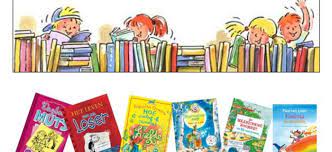 5. Rechten en plichten van ouders / verzorgers/ bevoegd gezag5.1 Verplichte onderwijstijdDe groepen 1 tot en met 8 krijgen dit jaar qua omvang als volgt onderwijs:5.2 Leerplicht / verlofDe gemeente Roermond voert de leerplichtwet uit voor de gemeenten Roermond, Roerdalen, Echt-Susteren en vanaf 16 jaar voor de gemeente Maasgouw. Alle kinderen in Nederland van 5 tot en met 16 jaar oud zijn leerplichtig. Zij moeten dus naar school. De leerplicht begint op de eerste dag van de maand nadat uw kind 5 jaar is geworden. Is uw kind dus bijvoorbeeld op 15 februari jarig, dan moet het op 1 maart naar school. De leerplicht stopt aan het einde van het schooljaar waarin uw kind 16 jaar wordt.Bij ziekte dienen ouder(s)/verzorger(s) de leerling ziek te melden voor aanvang van de lestijd. Ongeoorloofd schoolverzuimEr is sprake van ongeoorloofd schoolverzuim, als de leerling zonder toestemming van de directeur afwezig is. De directeur is dan verplicht ongeoorloofd schoolverzuim aan de leerplichtambtenaar door te geven. Deze zal dan onderzoek doen naar de reden van het ongeoorloofd schoolverzuim. Welk schoolverzuim wordt gemeld bij de leerplichtambtenaar?•	Relatief verzuim (spijbelen)•	Luxe verzuim (vakantieverlof)•	Absoluut verzuim (een kind staat op geen enkele school ingeschreven)•	Veelvuldig te laat komen (preventief)•	Twijfelachtig ziekteverzuim (preventief)Aanvraag bijzonder verlof:Onder bepaalde omstandigheden kunnen kinderen extra vrij krijgen van school. Hiervoor dient u een officiële aanvraag te doen bij de directeur. Aanvraagformulieren zijn hiervoor verkrijgbaar op de school. De directeur beslist over een verlofaanvraag van maximaal 10 schooldagen. Als de verlofaanvraag meer dan 10 schooldagen betreft, beslist de leerplichtambtenaar.Mocht uw kind vanwege ziekte niet naar school kunnen komen dan vragen wij u dit telefonisch door te geven vóór 8.30 uur. SchoolverzuimDe directeur van de school is wettelijk verplicht de leerplichtconsulent vermoedelijk ongeoorloofd schoolverzuim mede te delen. De directeur kan eveneens het herhaaldelijk te laat komen van leerlingen melden.De leerplichtconsulent zal altijd proces-verbaal inzake overtreding van de leerplicht opmaken tegen de ouder, die na afgewezen verlofaanvraag, het kind toch ongeoorloofd van school houdt. Tot 12 jaar is de ouder/verzorger volledig verantwoordelijk voor het schoolbezoek van het kind.Welk schoolverzuim wordt gemeld bij de leerplichtconsulent? -Relatief verzuim (spijbelen) -Luxeverzuim (vakantieverlof) -Absoluut verzuim (een kind staat op geen enkele school ingeschreven) -Veelvuldig te laat komen (preventief) -Twijfelachtig ziekteverzuim (preventief) Wat kunnen o.a. de gevolgen zijn van een melding vermoedelijk ongeoorloofd schoolverzuim? -Een gesprek op school, bij de desbetreffende gemeente, bij de leerling thuis. -Verwijzen naar vrijwillige hulpverlening of het indienen van een zorgmelding bij Bureau Jeugdzorg indien de ontwikkeling van een kind ernstig bedreigd wordt. -Het opmaken van een proces-verbaal indien het schoolverzuim aanhoudt tegen de ouder en/of leerling ouder dan 12 jaar. Tevens wordt er een onderzoek ingesteld door de Raad v.d. Kinderbescherming. -Er zal altijd proces-verbaal worden opgemaakt tegen een ouder die na een afgewezen verlofaanvraag het kind toch ongeoorloofd van school houdt. Onder welke omstandigheden is extra verlof mogelijk?-	bij een wettelijke verplichting, voor zover dat niet buiten de   lesuren kan geschieden;-	bij verhuizing (1 schooldag);-	bij het huwelijk in Nederland van een bloed- of aanverwant t/m 3e graad (1-2 schooldagen);-	bij het huwelijk in het buitenland van een bloed- of aanverwant t/m 3e graad (max. 5 schooldagen);-	bij een ernstige ziekte van een bloed- of aanverwant t/m de 3e graad (duur in overleg met de directeur);-	bij het overlijden van bloed- en aanverwant in de 1e graad (max. 5 schooldagen);-	bij het overlijden van bloed- en aanverwant in de 2e graad (max. 2 schooldagen);-	bij het overlijden van bloed- en aanverwant in de 3e en 4e graad (max. 1 schooldag);-	bij het overlijden van bloed- en aanverwant t/m de 4de graad in het buitenland (max. 5 schooldagen);-	bij 12,5-, 25-, 40-, 50- of 60-jarig huwelijksjubileum van (groot)ouder(s)/verzorger(s) (max. 1 schooldag);-	bij 25-, 40- of 50-jarig ambtsjubileum van (groot)ouder(s)/verzorger(s) (max. 1 schooldag);-	bij andere naar het oordeel van de directeur gewichtige omstandigheden.-	Vakantie is nooit een gewichtige omstandigheid!Wanneer wordt zeker géén toestemming gegeven voor extra verlof?-	familiebezoek in het buitenland;-	vakantie in een goedkope periode of in verband met een speciale aanbieding;-	uitnodiging van familie of vrienden om buiten de schoolvakanties op vakantie te gaan;-	eerder vertrekken of later terugkomen in verband met verkeersdrukte;-	verlof voor een kind omdat andere kinderen uit het gezin al of nog vrij zijn;-	bij een voor de ouder ongunstige verdeling van vakantieweken door de werkgever die buiten de reguliere schoolvakantie vallen .Vakantie onder schooltijd vanwege specifieke aard van het beroep van ouders (art. 11f). De Leerplichtwet stelt heel duidelijk dat vakantie onder schooltijd vrijwel onmogelijk is. Alleen als voldaan wordt aan alle drie de volgende voorwaarden kan een schooldirecteur op verzoek extra vakantie toestaan:1.	Als tenminste één van de ouders een beroep heeft met seizoensgebonden werkzaamheden.(Sommige beroepen in de horeca en aanverwante bedrijven en sommige agrariërs.) Hiervan dient bewijs overlegd te worden, namelijk een accountantsverklaring waarin wordt aangegeven dat het merendeel van de jaarlijkse inkomsten in de vakantieperiode(s) wordt omgezet. 2.	Als het gezin in geen van de schoolvakanties (dus zowel niet in de zomer-, herfst-,kerstvakantie als tijdens een van de andere vakantieperiodes) in één schooljaar 2 wekenaansluitend met vakantie kan.3.	De extra vakantie valt niet in de eerste twee weken van het schooljaar.N.B.: Alle verlofaanvragen dienen, indien mogelijk, minimaal 8 weken van te voren schriftelijk te worden aangevraagd bij de directeur. De verlofaanvragen dienen voor zover redelijkerwijze mogelijk te worden vergezeld van bewijsmiddelen. Verlof wegens gewichtige omstandigheden schriftelijk indienen bij de directeur, vooraf of binnen 2 dagen na het ontstaan van de verhindering.Religieuze feestdagenEr zijn een aantal religieuze feestdagen waarop verlof mogelijk is. Deze dagen zijn bekend bij de directeur van de school. Verlof is enkel mogelijk op de religieuze feestdagen behorende bij de eigen religie / geloofsovertuiging. N.B: De communie dag is een religieuze feestdag die altijd op een zondag valt. De daaropvolgende dag is een reguliere schooldag voor eenieder, dus ook voor de communicanten en hun broertjes en/of zusjes.Vragen?Voor verdere informatie of ondersteuning bij leerplichtzaken kunt u terecht bij het team Leerplicht van de gemeente Roermond op het nummer 0475- 359 999 of  e-mail verzuimloket@roermond.nl .Daar we in toenemende mate geconfronteerd worden met het feit dat ouder(s) / verzorger(s) op eigen initiatief en voor eigen rekening externe hulp inschakelen om extra zorg voor hun kinderen te organiseren,  hebben wij de volgende regeling vastgelegd:T.a.v. externe hulp onder schooltijd buiten de school staat OBS Aan de Roer hier in beginsel afwijzend tegenover. De wet op het Primair Onderwijs (WPO) schrijft in artikel 41 voor dat de leerling, behoudens een eventuele voorziene vrijstelling, dient deel te nemen aan álle voor hem bedoelde onderwijsactiviteiten.De directie kan hierop een uitzondering maken indien er sprake is van een medische indicatie of indien er door ouders leerkracht(en) en IB-er kan worden aangetoond dat de te verlenen hulp een onmisbare schakel in het hulpverleningsproces is en deze hulp niet buiten de schooluren geboden kan worden.Als dit is aangetoond dient er door de ouder(s) / verzorger(s) en de uitvoerder van de hulpverlening een verklaring van vrijwaring van verantwoordelijkheid aan de school te worden afgegeven. Op deze manier kan OBS Aan de Roer niet aansprakelijk worden gesteld voor de kwaliteit of gevolgen van de door de externe hulpverlener geleverde diensten en producten. Verder dienen goede afspraken gemaakt te worden over de frequentie, tijdsduur en wijze waarop terugkoppeling naar school plaats vindt. 5.3 Schooltijden, vakanties en vrije dagenDe kleine pauze is voor groep 1 t/m 4 van 10.15 uur tot 10.30 uur en voor groep 5 t/m 8 van 10.30 tot 10.45 uur. De grote pauze vindt tussen 11.40 uur en 12.40 uur plaats.De kinderen van groep 1 en 2 hebben iedere vrijdag vrij en de leerlingen van groep 3 en 4 hebben iedere vrijdagmiddag vanaf 12 uur vrij. 5.4 Onderwijskundig rapport / omgaan met leerlinggegevensIn geval van een verhuizing naar een andere basisschool zorgt de school ervoor dat belangrijke informatie over een leerling zo spoedig mogelijk aan de ontvangende school wordt toegezonden. Dit gebeurt aan de hand van een onderwijskundig rapport.Als uw kind in groep 8 zit, moeten de groepsleerkracht en de directeur na overleg, adviseren over het meest geschikte onderwijs na de basisschool. Dit schooladvies – officieel genaamd het onderwijskundig rapport – is gebaseerd op de kennis en ervaring die de school met uw kind vaak gedurende acht jaar heeft opgedaan. Het advies is uiteraard ook gebaseerd op de resultaten van de eindtoets. Het onderwijskundig rapport wordt door ouders ingezien.U kunt van het gegeven advies afwijken. De scholen voor voortgezet onderwijs beslissen zelf over toelating en plaatsing, maar zij nemen het schooladvies doorgaans zeer serieus.Omgaan met leerlinggegevensAan de Roer verzamelt informatie van alle leerlingen die bij ons op school zijn ingeschreven in de leerlingenadministratie. Dit doen wij allereerst om leerlingen passend onderwijs te geven. We hebben de informatie ook nodig om ervoor te zorgen dat we de leerlingen zo goed mogelijk kunnen begeleiden bij het doorlopen van de school en waar nodig extra zorg te kunnen bieden. De algemene informatie over leerlingen staat in het leerlingdossier (naam, adres, cijfers, absentie en verzuim, etc). De informatie die nodig is voor begeleiding staat ook in het leerlingdossier (bijvoorbeeld: testresultaten, observaties, afspraken uit leerlingbesprekingen en zorgoverleg, resultaten van specifieke begeleiding).  Omdat wij deze gegevens over leerlingen verzamelen vallen we onder de Wet Bescherming Persoonsgegevens. Deze wet is bedoeld om ervoor te zorgen dat de gegevens over personen zorgvuldig worden gebruikt en om misbruik ervan tegen te gaan. Het zorgdossier is daarom alleen toegankelijk voor de begeleiders van een leerling in de school. We zorgen er dus voor dat gegevens over leerlingen uit het leerlingdossier alleen binnen de school worden gebruikt. In de school wordt er regelmatig over leerlingen gesproken, bijvoorbeeld in de groepsbespreking, de leerlingbespreking en het interne zorgoverleg. Dit overleg is nodig om de vorderingen van de leerlingen te volgen, problemen te signaleren en met de leerkrachten afspraken te maken over leerlingbegeleiding. Voor leerlingen die extra begeleiding of zorg nodig hebben, wordt samengewerkt met externe deskundigen. Als we een leerling willen bespreken met deze externen wordt er daarvoor eerst aan ouders/verzorgers toestemming gevraagd. Volgens de wet Bescherming Persoonsgegevens heeft u als ouder/verzorger recht op inzage, recht op correctie en recht op verzet. Wilt u meer weten over deze wet kijkt u dan op http://www.cbpweb.nl. Heeft u vragen over het leerlingdossier of over het zorgoverleg in de school, neem dan contact op met onze interne begeleiders juf Vera Mestrom en meester Marc Schoutrop.5.5 Gescheiden oudersGescheiden ouders hebben recht op dezelfde informatie over het kind. De school kiest geen partij tussen ouders en stelt zich neutraal op. Dat betekent dat de school zich niet mag mengen in een conflict tussen ouders. Ouders informeren elkaar:Gescheiden ouders zijn volgens het Burgerlijk Wetboek verplicht om elkaar te informeren over belangrijke zaken rondom hun kind. Soms is de relatie tussen de ouders niet goed. Als de school hiervan weet, is deze verplicht beide ouders actief van informatie te voorzien. Beide ouders worden betrokken bij belangrijke beslissingen en ontvangen dezelfde informatie van de school.Ouders zonder gezag:Soms heeft maar één van de ouders gezag over het kind. De ouder zonder gezag heeft geen zeggenschap over het kind, maar wel recht op informatie. De school is verplicht informatie over het kind te geven als de ouder daar om vraagt. De ouder heeft geen recht op inzage in het dossier van zijn of haar kind, maar mag wel belangrijke informatie zien, zoals bijvoorbeeld de schoolprestaties.Uitzonderingen:In uitzonderlijke gevallen mag de school weigeren om informatie te geven aan ouders. De school moet hiervoor zwaarwegende argumenten hebben. Bijvoorbeeld een rechterlijke beschikking waarin staat dat het recht op informatie is beperkt. De school moet de ouder vertellen waarom deze geen informatie krijgt. Aparte oudergesprekken:Het kan gebeuren dat de ene ouder niet tegelijk met de andere ouder op gesprek wil. Gezaghebbende ouders hebben in dat geval recht op een apart gesprek met de school. Dit geldt bijvoorbeeld voor een gesprek over de zorg voor het kind, maar ook voor een ouderavond.  Stiefouder of nieuwe partner:Een nieuwe partner of stiefouder is volgens de wet geen ouder van het kind. Daarom ontvangt een stiefouder geen informatie direct van de school zonder toestemming van de gezaghebbende ouders. In de praktijk ontvangt de stiefouder informatie van zijn of haar partner, of van de school in het bijzijn van de ouder(s). De school heeft de mogelijkheid om een stiefouder (of andere derde) te weren als deze een gesprek lastiger maakt of verstoort. 6. De samenwerking van de ouders met de school6.1 De medezeggenschapsraadDe medezeggenschapsraad, formele inspraakmogelijkheid voor ouders (én leerkrachten), is geregeld via de Wet Medezeggenschap Scholen (WMS). Aan elke school moet een medezeggenschapsraad (MR) verbonden zijn, bestaande uit een personeelsgeleding en een oudergeleding en die opereert volgens het medezeggenschapsreglement, zoals dat binnen de stichting is bepaald. In de wet is geregeld, dat de MR over een groot aantal zaken betreffende het beleid van de school meepraat. Bij een aantal onderwerpen heeft de raad adviesrecht en bij andere onderwerpen mag het beleid niet worden uitgevoerd zonder instemming van de medezeggenschapsraad. De MR probeert bij haar adviezen/instemming altijd het belang van zowel de ouders en personeelsleden als de schoolorganisatie in het oog te houden. De directeur van de school is de gesprekspartner van de school namens het bevoegd gezag (= het bestuur van de stichting). Hij/zij is hiertoe gemandateerd door de bestuurder in het managementstatuut. Op schoolniveau worden de school specifieke beleidszaken besproken tussen de directeur en de MR; op stichtingsniveau is de gemeenschappelijke medezeggenschapsraad (GMR) de gesprekspartner van de bestuurder. De middelen voor de uitvoering van de plannen van de (G)MR zijn geborgd in de (school)begrotingen. De MR van onze school streeft ernaar om iemand af te vaardigen in deze GMR. Met ingang van 2021-2022 is Vera Mestrom afgevaardigd namens het personeel. Op onze school bestaat de MR momenteel uit maximaal 10 personen nl. 5 teamleden en 5 ouders. De leden worden gekozen voor een periode van vier jaar, waarna nieuwe verkiezingen worden uitgeschreven. Iedere ouder kan zich hiervoor kandidaat stellen. De MR komt ongeveer zeven keer per jaar in vergadering bij elkaar. Samenstelling van de MR:Voorzitter: Marianne Mulder (personeel) Secretaris: Juul Jeurninck (ouder) Penningmeester: Elise Sanders (ouder)Vicevoorzitter: Claudia Maessen (personeel)Leden: Jeroen Benneheij (ouder) Saartje Zijlstra (ouder)Jolijn van Helden-van Herten (personeel) Daniëlle Broens (personeel) Angelika van der Wallen-van Lierop (personeel)Vacature (ouder) De MR denkt mee bij het beleid van de school. Het is belangrijk dat u inziet dat u als lid van de MR invloed kunt uitoefenen op dit beleid. Het komt er in het kort op neer dat de MR instemming of advies moet verlenen met nagenoeg iedere beslissing over het functioneren van de school of het onderwijs. Voorbeelden hiervan zijn: de grondslag (openbare school) en de onderwijskundige doelstellingen van de school, het schoolreglement, de schoolgids en het schoolplan, het lesrooster, de financiële verantwoording van het budget, het ‘formatieplan’ dat betrekking heeft op de personele bezetting van de school nu en in de toekomst, de veiligheid en gezondheid van de kinderen, het schoolgebouw / huisvesting, het overblijven. De vergaderingen van de MR zijn op enkele uitzonderingen na, openbaar. De vergaderdata zijn opgenomen in de schoolkalender. De agenda en de vastgestelde notulen van de vergaderingen kunt u vinden op Isy en op het prikbord van de school.6.2 De ouderraadWanneer u uw kind op onze school plaatst, kunt u lid worden van de oudervereniging. De doelstelling van de oudervereniging luidt als volgt: “een actieve bijdrage leveren aan de opvoeding en ontwikkeling van onze kinderen op school”.Naast het meepraten en meedenken over allerlei schoolse zaken en het leveren van allerlei hand- en spandiensten, geven de ouders ook een financiële bijdrage, de vrijwillige ouderbijdrage, om een aantal niet gesubsidieerde festiviteiten mogelijk te maken. En natuurlijk blijft het zo, dat ouderraad en team altijd openstaan voor nieuwe, frisse, originele andere voorstellen en aandachtspunten.De ouderraad komt regelmatig bij elkaar, in de regel één keer per zes weken. De vergaderingen zijn openbaar en worden aangekondigd via de maandelijkse info. De vergaderdata kunt u ook vinden op de schoolkalender en in de info. U bent dus altijd welkom op deze vergaderingen, waar ook steeds het schoolteam vertegenwoordigd is. De notulen van de vergaderingen worden op de site van de school geplaatst onder het potloodje van de ouderraad. U kunt ons altijd bereiken via ouderraad.aanderoer@gmail.com  De structuur en taken van de Ouderraad zijn vastgelegd in het ‘ Huishoudelijk reglement Ouderraad’ dat ter inzage ligt op school.Kort na aanvang van het schooljaar houdt de ouderraad haar eerste vergadering. Vroeger was dit de zogenaamde jaarvergadering.  In deze eerste vergadering zal een toelichting op de activiteiten gegeven worden en wordt de begroting voor het nieuwe schooljaar gepresenteerd.De ouderraad organiseert voor de leerlingen een aantal activiteiten op initiatief van de ouders, op initiatief van leden van het team of op eigen initiatief, waarvoor de overheid geen financiële middelen beschikbaar stelt. Samen met de teamleden en hulpouders draagt de ouderraad op deze manier  bij  aan een fijne, sfeervolle school. We noemen hier sinterklaas, het kerstfeest, carnaval, en zo zijn er nog tal van andere activiteiten. Jaarlijks worden steeds werkgroepen gevormd bestaande uit ouderraadsleden, teamleden en eventueel hulpouders om de activiteiten te organiseren. De hulpouders worden op verzoek van de leerkrachten benaderd via de contacthouders. Aan het begin van het schooljaar wordtgestreefd per groep minimaal één contactouder te hebben.De ouderraad is lid van de V.O.O., de Vereniging voor Openbaar Onderwijs, en ontvangt zeven keer per jaar het onderwijsmagazine Inzicht. 6.3 Werkgroep overblijvenAangezien de middagpauze voor de meeste kinderen te kort is om thuis te gaan eten, bestaat de mogelijkheid om op school over te blijven. Onder toezicht van leerkrachten eten de kinderen dan gezamenlijk in hun eigen klas het brood en drinken ze hun meegebrachte drinken. Het eten vindt plaats tijdens in lesgebonden tijd. Op onze school wordt het buitenspelen onder de middag door  overblijfkrachten begeleid. Zij zijn allemaal in het bezit van een geldig VOG en volgen jaarlijks nascholing. De school stelt faciliteiten hiervoor ter beschikking. Het tijdsbestek waarbinnen de overblijfkracht toezicht houdt, hangt af van de groep. Het buitenspelen vindt plaats tussen 11.40 uur en 12.45 uur. Aan het overblijven zijn kosten verbonden.6.4  Financiële bijdragenWanneer uw kind op school is toegelaten, kunt u lid worden van de ouderraad van de school van uw kind. Naast het meepraten en meedenken over allerlei schoolse zaken en het leveren van allerlei hand- en spandiensten al dan niet als lid van de ouderraad, geven de ouders ook een financiële bijdrage (de vrijwillige ouderbijdrage) om een aantal niet-gesubsidieerde activiteiten en festiviteiten mogelijk te maken.Het Nederlandse basisonderwijs, voor zover bekostigd door de overheid, is gratis. Dat neemt niet weg dat scholen een vrijwillige ouderbijdrage mogen vragen voor aanvullende activiteiten, zoals schoolreisjes en andere festiviteiten zoals kerst en sinterklaas. Leerlingen van wie de ouders de ouderbijdrage niet betalen, zullen in ieder geval niet worden uitgesloten van deelname aan activiteiten of festiviteiten op school. Het innen van deze bijdrage gebeurt door de ouderraad. Bij voorkeur via een automatische incasso. Ouders kunnen via Stichting Leergeld Roermond/Roerdalen een verzoek tot ondersteuning doen voor een tegemoetkoming in de schoolkosten. De contactgegevens van Stichting Leergeld Roermond/Roerdalen zijn: Charles Ruysstraat 84 6042 CE Roermond Telefoon 0475 47 52 68 Internet www.leergeld.nl/roermondeo E-mail info@leergeldroermondeo.nl .De hoogte van de (vrijwillige) ouderraadbijdrage wordt jaarlijks door het dagelijks bestuur van de ouderraad in overleg met de MR vastgesteld.De (vrijwillige) ouderraadbijdrage voor komend jaar bedraagt:€12 voor het eerste kind€9 voor het tweede kind€7 voor het derde kind€5 voor het vierde kindWij gaan niet op schoolkamp met onze groepen 8, maar organiseren een hele week met activiteiten. Het programma wordt jaarlijks door de leerkrachten samen met de kinderen bedacht. De hoogte van de (vrijwillige) schoolreisbijdrage wordt vastgesteld in overleg met medezeggenschapsraad (MR) van school.De (vrijwillige) bijdrage voor de week van groep 8 en/of het schoolreisje bedraagt per kind:Groep 1-2: € 12,50Groep 3-7: € 25,-Groep 8: € 45,-De stichting overblijven biedt de kinderen dagelijks de mogelijkheid om over te blijven op onze school. Gedurende een half uur verzorgen de overblijfkrachten een fijne buitenpauze voor de kinderen. Aan de deelname van het overblijven zijn kosten verbonden. Deze zijn vastgesteld op € 28,- per jaar, voor kinderen in groep 1 en 2 en € 34,- per jaar voor kinderen in groep 3 tot en met 8. De wettelijke vertegenwoordiger is de stichting overblijven. De hoogte van de overblijfbijdrage wordt jaarlijks door de stichting overblijven in overleg met de MR vastgesteld. Dit bedrag kunt u jaarlijks betalen middels een bankoverschrijving of u geeft opdracht voor een automatische incasso. U ontvangt hierover tijdig bericht. Voor instromers en schoolverlaters is het bedrag natuurlijk naar rato. Mocht u geen gebruik willen maken van het overblijven dan kunt u uw kind ophalen gedurende het half uur dat de kinderen buitenspelen tijdens het overblijven. U hoeft dan ook de bijdrage niet te betalen.Als uw kind langer dan een maand ziek is, kunt u contact opnemen met de penningmeester van de stichting overblijven. Met vragen of onduidelijkheden over het overblijven kunt u terecht bij de directeur van de school, Henriëtte Rademakers.6.5 Overige vormen van betrokkenheid door ouders/verzorgersVoor kinderen is het belangrijk dat ouders /verzorgers belangstelling tonen voor alles dat het kind meemaakt op school. Als school zijn wij in veel opzichten afhankelijk van u als ouders/verzorgers. Overleg en afstemming tussen school en ouders is van groot belang.Via de maandelijks verschijnende schoolinfo houden wij u op de hoogte van alle actuele ontwikkelingen op en om school. Bij tal van activiteiten in de groepen en op school hebben wij hulp van ouders/verzorgers nodig. U kunt hierbij denken aan:•	Excursies•	Schoolvieringen•	Decor musical7. Overige zaken7.1 Voorschoolse opvang Als instelling voor primair onderwijs streven wij ernaar ten behoeve van uw kind het onderwijs zo goed mogelijk te verzorgen. In het kader van de bredere gedachte van onderwijs en opvoeding trachten wij onze dienstverlening, daar waar mogelijk en zinvol, uit te breiden. In dit kader zijn wij met de Stichting Kinderopvang Roermond (SKR) overeengekomen dat zij in nauwe samenwerking met onze school, voorschoolse opvang  verzorgen. De voorschoolse opvang vindt plaats in “De Waever” in de Voorstad St. Jacob en is geen schoolactiviteit. De opvang start om 7.30 uur en duurt tot ongeveer 8.20 uur waarna de kinderen naar school gebracht worden. Tijdens dit vroege uur kunnen kinderen knutselen, spelen en samen gezelschapsspelen doen. Eventueel kan een spreekbeurt of boekverslag voor die dag nog even voorbereid of overhoord worden. De opvang vindt plaats door professionele leidsters.7.2 Buitenschoolse opvangSchoolbesturen zijn met ingang van 1 augustus 2007 bij wet verplicht een regeling te treffen voor de buitenschoolse opvang van de leerlingen die hun basisscholen bezoeken. Zij zijn dus niet verantwoordelijk voor de inhoud van de buitenschoolse opvang, maar ze moeten er wel voor zorgen dat er mogelijkheden voor deze opvang gecreëerd worden. Met het convenant dat door Swalm en Roer met SKR is afgesloten heeft u als ouder toch de vrije keuze om voor uw kind(eren) een buitenschoolse opvangorganisatie te kiezen die u zelf wenst. De schoolbesturen hebben gemeend op stedelijk niveau een kwalitatief goede regeling te treffen, die het schoolmedewerkers en ouders gemakkelijk maakt de verplichting van het ministerie van OCW uit te voeren. De buitenschoolse opvang vindt niet in het schoolgebouw plaats.7.3 SponsoringHet basisonderwijs in Nederland is drempelloos en dus volledig overheid gefinancierd.Stichting Swalm & Roer is door de Belastingdienst als ANBI ('Algemeen Nut Beogende Instelling')  aangewezen. Dit houdt in dat een donateur (binnen de daarvoor geldende regels) giften van de inkomsten- of vennootschapsbelasting als aftrekpost mag opvoeren. Meer informatie over een ANBI kunt u vinden op de site van de Belastingdienst.Een donateur is iets anders dan een sponsor.  Het belang van een sponsor is tweezijdig: naamsbekendheid voor de sponsor en geldmiddelen/roerende goederen voor de gesponsorde. Omdat het hier vaak gaat om commerciële belangen van de sponsor zullen de stichting en haar scholen zeer terughoudend zijn in het aangaan van sponsoring.